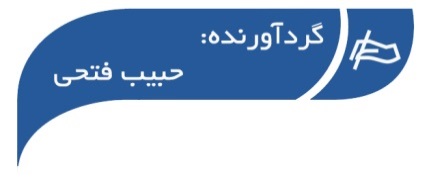 ○ خبر ویژه شبکه الغد:حماس و جهاد اسلامی: آمریکا و رژیم صهیونیستی در سازمان ملل سیلی خوردندجنبش مقاومت اسلامی (حماس) و جنبش جهاد اسلامی فلسطین، رد شدن قطعنامه ضد فلسطینی آمریکا در سازمان ملل در محکومیت نیروهای مقاومت را نشانه مشروعیت این نیروها و سیلی محکمی به واشنگتن و تل آویو ...››› ص. 2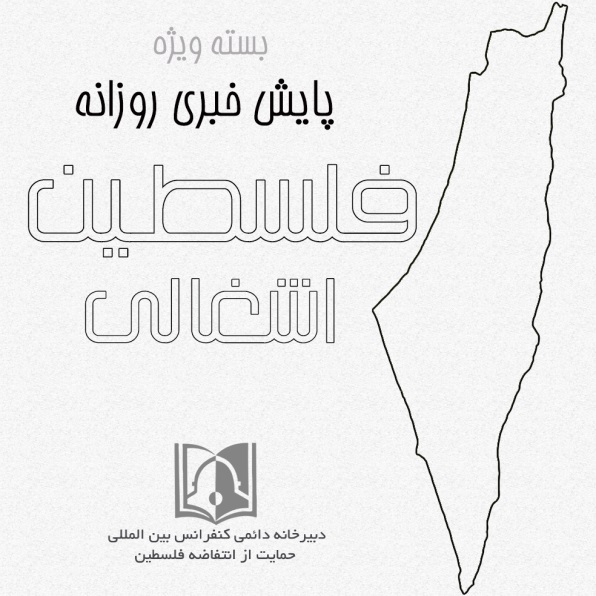 ◊ مقاله روزنامه رای الیوم:چرا حماس نباید از شکست آمریکا در سازمان ملل خشنود باشد؟!روزنامه رای الیوم چاپ لندن به قلم عبدالباری عطوان  در سرمقاله خود با اشاره به شکست قطعنامه آمریکا در سازمان ملل نوشت : چرا شکست آمریکا در سازمان ملل شایسته این همه جشن نیست؟ و چرا اسرائیل توانست حمایت 87 کشور را بدست ...››› ص. 5• شنبه 17 آذر ماه 1397 • شماره 352 • 6 صفحه • 8 دسامبر 2018 •• شنبه 17 آذر ماه 1397 • شماره 352 • 6 صفحه • 8 دسامبر 2018 •• شنبه 17 آذر ماه 1397 • شماره 352 • 6 صفحه • 8 دسامبر 2018 •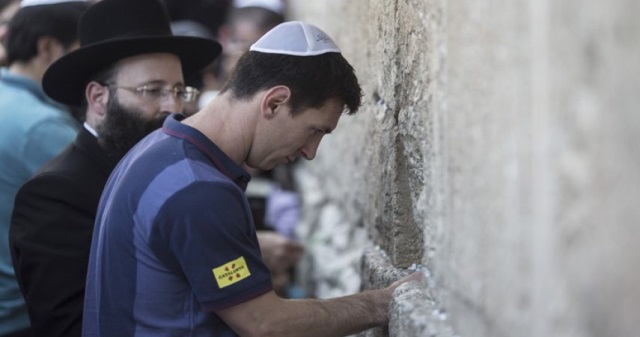 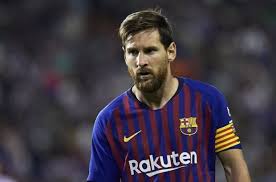 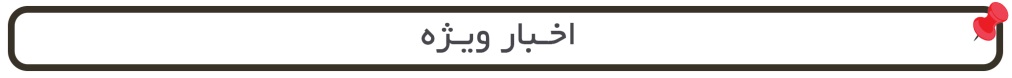 ◊ المرکز الفلسطینی للاعلام : نتانیاهو گفت شاید به داخل اراضی لبنان هم وارد شویم.◊ فلسطین الیوم: سخنگوی رئیس تشکیلات خودگردان فلسطین گفت شکست قطعنامه آمریکا ضد حماس پیامی محکم به اسرائیل است.◊ سایت آل 24 نیوز:  رئیس سابق موساد گفت تهدید فقط از غزه یا لبنان نیست. ◊ القدس: شهادت 345 فلسطینی از زمان صدور دستور ترامپ درباره قدس.◊ روسیا الیوم: اتحادیه عرب گفت رد قطعنامه ضد حماس نشانه حمایت جهانی از قضیه فلسطین است.◊ المرکز الفلسطینی للاعلام : نتانیاهو گفت شاید به داخل اراضی لبنان هم وارد شویم.◊ فلسطین الیوم: سخنگوی رئیس تشکیلات خودگردان فلسطین گفت شکست قطعنامه آمریکا ضد حماس پیامی محکم به اسرائیل است.◊ سایت آل 24 نیوز:  رئیس سابق موساد گفت تهدید فقط از غزه یا لبنان نیست. ◊ القدس: شهادت 345 فلسطینی از زمان صدور دستور ترامپ درباره قدس.◊ روسیا الیوم: اتحادیه عرب گفت رد قطعنامه ضد حماس نشانه حمایت جهانی از قضیه فلسطین است.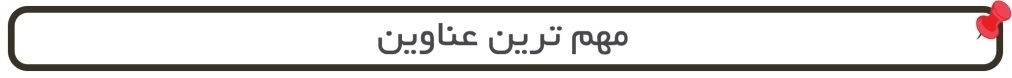 1- هنیه: شکست طرح آمریکایی علیه حماس، پیروزی ملت فلسطین است.2- سازمان ملل به قطعنامه عليه حماس «نه» گفت.3- تصویب قطعنامه ایرلندی درباره فلسطین در سازمان ملل.4- دبیرکل جهاد اسلامی: قدرت و زورگویی آمریکا نتوانست بر رای آزادگان جهان تاثیر بگذارد.5 - مجروحیت 33 فلسطینی در 37مین راهپیمایی بازگشت.6- نخست وزیر فرانسه خواستار پایان محاصره غزه شد.7- وزیرصهیونیستی: عملیات سپر شمال در مرز لبنان گسترش می یابد.8- لیونی: نتانیاهو سعی در ایجاد هراس برای فرار از انتخابات زودهنگام دارد.9- همسر نتانیاهو تحت بازجویی پلیس اسرائیل قرار گرفت.1- هنیه: شکست طرح آمریکایی علیه حماس، پیروزی ملت فلسطین است.2- سازمان ملل به قطعنامه عليه حماس «نه» گفت.3- تصویب قطعنامه ایرلندی درباره فلسطین در سازمان ملل.4- دبیرکل جهاد اسلامی: قدرت و زورگویی آمریکا نتوانست بر رای آزادگان جهان تاثیر بگذارد.5 - مجروحیت 33 فلسطینی در 37مین راهپیمایی بازگشت.6- نخست وزیر فرانسه خواستار پایان محاصره غزه شد.7- وزیرصهیونیستی: عملیات سپر شمال در مرز لبنان گسترش می یابد.8- لیونی: نتانیاهو سعی در ایجاد هراس برای فرار از انتخابات زودهنگام دارد.9- همسر نتانیاهو تحت بازجویی پلیس اسرائیل قرار گرفت.1- هنیه: شکست طرح آمریکایی علیه حماس، پیروزی ملت فلسطین است.2- سازمان ملل به قطعنامه عليه حماس «نه» گفت.3- تصویب قطعنامه ایرلندی درباره فلسطین در سازمان ملل.4- دبیرکل جهاد اسلامی: قدرت و زورگویی آمریکا نتوانست بر رای آزادگان جهان تاثیر بگذارد.5 - مجروحیت 33 فلسطینی در 37مین راهپیمایی بازگشت.6- نخست وزیر فرانسه خواستار پایان محاصره غزه شد.7- وزیرصهیونیستی: عملیات سپر شمال در مرز لبنان گسترش می یابد.8- لیونی: نتانیاهو سعی در ایجاد هراس برای فرار از انتخابات زودهنگام دارد.9- همسر نتانیاهو تحت بازجویی پلیس اسرائیل قرار گرفت.1- هنیه: شکست طرح آمریکایی علیه حماس، پیروزی ملت فلسطین است.2- سازمان ملل به قطعنامه عليه حماس «نه» گفت.3- تصویب قطعنامه ایرلندی درباره فلسطین در سازمان ملل.4- دبیرکل جهاد اسلامی: قدرت و زورگویی آمریکا نتوانست بر رای آزادگان جهان تاثیر بگذارد.5 - مجروحیت 33 فلسطینی در 37مین راهپیمایی بازگشت.6- نخست وزیر فرانسه خواستار پایان محاصره غزه شد.7- وزیرصهیونیستی: عملیات سپر شمال در مرز لبنان گسترش می یابد.8- لیونی: نتانیاهو سعی در ایجاد هراس برای فرار از انتخابات زودهنگام دارد.9- همسر نتانیاهو تحت بازجویی پلیس اسرائیل قرار گرفت.16/09/1397تاریخ انتشار:شبکه الغدمنبع:خبر ویژهحماس و جهاد اسلامی: آمریکا و رژیم صهیونیستی در سازمان ملل سیلی خوردندحماس و جهاد اسلامی: آمریکا و رژیم صهیونیستی در سازمان ملل سیلی خوردندحماس و جهاد اسلامی: آمریکا و رژیم صهیونیستی در سازمان ملل سیلی خوردندحماس و جهاد اسلامی: آمریکا و رژیم صهیونیستی در سازمان ملل سیلی خوردندحماس و جهاد اسلامی: آمریکا و رژیم صهیونیستی در سازمان ملل سیلی خوردندحماس و جهاد اسلامی: آمریکا و رژیم صهیونیستی در سازمان ملل سیلی خوردندجنبش مقاومت اسلامی (حماس) و جنبش جهاد اسلامی فلسطین، رد شدن قطعنامه ضد فلسطینی آمریکا در سازمان ملل در محکومیت نیروهای مقاومت را نشانه مشروعیت این نیروها و سیلی محکمی به واشنگتن و تل آویو دانستند. حماس و جهاد اسلامی همچنین تلاش کشورها و نهادها و گروه های حامی فلسطین برای مقابله با پیش نویس قطعنامه آمریکایی در مجمع عمومی سازمان ملل در محکومیت گروه های مقاومت را ستودند. داود شهاب مسئول دفتر رسانه ای جنبش جهاد اسلامی گفت که شکست این طرح آمریکایی در سازمان ملل سیلی محکمی به آمریکا و رژیم صهیونیستی بود که طبق عادت همیشگی شان در تریبون بین المللی عادت به دروغ پراکنی دارند.جنبش مقاومت اسلامی نیز در این باره افزود که همراه با ملت فلسطین تلاش های جدی کشورها و طرف های ذیربط در رویارویی با پیش نویس قطعنامه پیشنهادی آمریکا به سازمان ملل در محکومیت حماس و گروه های مقاومت را از نزدیک دنبال می کند.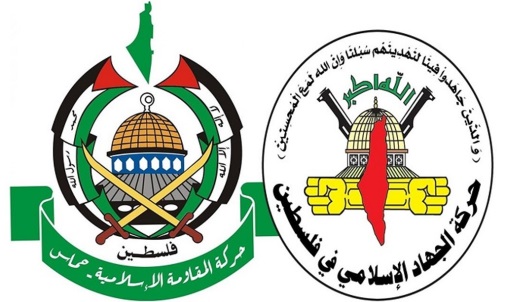 جنبش مقاومت اسلامی (حماس) و جنبش جهاد اسلامی فلسطین، رد شدن قطعنامه ضد فلسطینی آمریکا در سازمان ملل در محکومیت نیروهای مقاومت را نشانه مشروعیت این نیروها و سیلی محکمی به واشنگتن و تل آویو دانستند. حماس و جهاد اسلامی همچنین تلاش کشورها و نهادها و گروه های حامی فلسطین برای مقابله با پیش نویس قطعنامه آمریکایی در مجمع عمومی سازمان ملل در محکومیت گروه های مقاومت را ستودند. داود شهاب مسئول دفتر رسانه ای جنبش جهاد اسلامی گفت که شکست این طرح آمریکایی در سازمان ملل سیلی محکمی به آمریکا و رژیم صهیونیستی بود که طبق عادت همیشگی شان در تریبون بین المللی عادت به دروغ پراکنی دارند.جنبش مقاومت اسلامی نیز در این باره افزود که همراه با ملت فلسطین تلاش های جدی کشورها و طرف های ذیربط در رویارویی با پیش نویس قطعنامه پیشنهادی آمریکا به سازمان ملل در محکومیت حماس و گروه های مقاومت را از نزدیک دنبال می کند.جنبش مقاومت اسلامی (حماس) و جنبش جهاد اسلامی فلسطین، رد شدن قطعنامه ضد فلسطینی آمریکا در سازمان ملل در محکومیت نیروهای مقاومت را نشانه مشروعیت این نیروها و سیلی محکمی به واشنگتن و تل آویو دانستند. حماس و جهاد اسلامی همچنین تلاش کشورها و نهادها و گروه های حامی فلسطین برای مقابله با پیش نویس قطعنامه آمریکایی در مجمع عمومی سازمان ملل در محکومیت گروه های مقاومت را ستودند. داود شهاب مسئول دفتر رسانه ای جنبش جهاد اسلامی گفت که شکست این طرح آمریکایی در سازمان ملل سیلی محکمی به آمریکا و رژیم صهیونیستی بود که طبق عادت همیشگی شان در تریبون بین المللی عادت به دروغ پراکنی دارند.جنبش مقاومت اسلامی نیز در این باره افزود که همراه با ملت فلسطین تلاش های جدی کشورها و طرف های ذیربط در رویارویی با پیش نویس قطعنامه پیشنهادی آمریکا به سازمان ملل در محکومیت حماس و گروه های مقاومت را از نزدیک دنبال می کند.جنبش مقاومت اسلامی (حماس) و جنبش جهاد اسلامی فلسطین، رد شدن قطعنامه ضد فلسطینی آمریکا در سازمان ملل در محکومیت نیروهای مقاومت را نشانه مشروعیت این نیروها و سیلی محکمی به واشنگتن و تل آویو دانستند. حماس و جهاد اسلامی همچنین تلاش کشورها و نهادها و گروه های حامی فلسطین برای مقابله با پیش نویس قطعنامه آمریکایی در مجمع عمومی سازمان ملل در محکومیت گروه های مقاومت را ستودند. داود شهاب مسئول دفتر رسانه ای جنبش جهاد اسلامی گفت که شکست این طرح آمریکایی در سازمان ملل سیلی محکمی به آمریکا و رژیم صهیونیستی بود که طبق عادت همیشگی شان در تریبون بین المللی عادت به دروغ پراکنی دارند.جنبش مقاومت اسلامی نیز در این باره افزود که همراه با ملت فلسطین تلاش های جدی کشورها و طرف های ذیربط در رویارویی با پیش نویس قطعنامه پیشنهادی آمریکا به سازمان ملل در محکومیت حماس و گروه های مقاومت را از نزدیک دنبال می کند.جنبش مقاومت اسلامی (حماس) و جنبش جهاد اسلامی فلسطین، رد شدن قطعنامه ضد فلسطینی آمریکا در سازمان ملل در محکومیت نیروهای مقاومت را نشانه مشروعیت این نیروها و سیلی محکمی به واشنگتن و تل آویو دانستند. حماس و جهاد اسلامی همچنین تلاش کشورها و نهادها و گروه های حامی فلسطین برای مقابله با پیش نویس قطعنامه آمریکایی در مجمع عمومی سازمان ملل در محکومیت گروه های مقاومت را ستودند. داود شهاب مسئول دفتر رسانه ای جنبش جهاد اسلامی گفت که شکست این طرح آمریکایی در سازمان ملل سیلی محکمی به آمریکا و رژیم صهیونیستی بود که طبق عادت همیشگی شان در تریبون بین المللی عادت به دروغ پراکنی دارند.جنبش مقاومت اسلامی نیز در این باره افزود که همراه با ملت فلسطین تلاش های جدی کشورها و طرف های ذیربط در رویارویی با پیش نویس قطعنامه پیشنهادی آمریکا به سازمان ملل در محکومیت حماس و گروه های مقاومت را از نزدیک دنبال می کند.جنبش مقاومت اسلامی (حماس) و جنبش جهاد اسلامی فلسطین، رد شدن قطعنامه ضد فلسطینی آمریکا در سازمان ملل در محکومیت نیروهای مقاومت را نشانه مشروعیت این نیروها و سیلی محکمی به واشنگتن و تل آویو دانستند. حماس و جهاد اسلامی همچنین تلاش کشورها و نهادها و گروه های حامی فلسطین برای مقابله با پیش نویس قطعنامه آمریکایی در مجمع عمومی سازمان ملل در محکومیت گروه های مقاومت را ستودند. داود شهاب مسئول دفتر رسانه ای جنبش جهاد اسلامی گفت که شکست این طرح آمریکایی در سازمان ملل سیلی محکمی به آمریکا و رژیم صهیونیستی بود که طبق عادت همیشگی شان در تریبون بین المللی عادت به دروغ پراکنی دارند.جنبش مقاومت اسلامی نیز در این باره افزود که همراه با ملت فلسطین تلاش های جدی کشورها و طرف های ذیربط در رویارویی با پیش نویس قطعنامه پیشنهادی آمریکا به سازمان ملل در محکومیت حماس و گروه های مقاومت را از نزدیک دنبال می کند.16/09/1397تاریخ انتشار:خبرگزاری معامنبع:منبع:1خبر شماره:هنیه: شکست طرح آمریکایی علیه حماس، پیروزی ملت فلسطین استهنیه: شکست طرح آمریکایی علیه حماس، پیروزی ملت فلسطین استهنیه: شکست طرح آمریکایی علیه حماس، پیروزی ملت فلسطین استهنیه: شکست طرح آمریکایی علیه حماس، پیروزی ملت فلسطین استهنیه: شکست طرح آمریکایی علیه حماس، پیروزی ملت فلسطین استهنیه: شکست طرح آمریکایی علیه حماس، پیروزی ملت فلسطین استهنیه: شکست طرح آمریکایی علیه حماس، پیروزی ملت فلسطین استاسماعیل هنیه رئیس دفتر سیاسی جنبش حماس امروز جمعه در سخنانی اعلام کرد که شکست آمریکا و رژیم صهیونیستی در تصویب قطعنامه علیه جنبش حماس، یک نوع پیروزی و دست‌آورد مهم برای ملت فلسطین و کشورهای دوست است؛ کشورهایی که ضمن رعایت اصول و ارزش‌ها به این قطعنامه ضد فلسطینی «نه» گفتند. وی افزود: این یک دست‌آورد سیاسی برای ملت فلسطین و مقاومت است که حکایت از مشروعیت مبارزه ما و شکست دشمن در متقاعد کردن جامعه جهانی به اتخاذ سیاست‌های خصمانه علیه حماس دارد. رئیس دفتر سیاسی جنبش حماس تاکید کرد که «تروریسم حقیقی همان اشغالگری است که روی ذهن و سرزمین و مقدسات ما نقش بسته است. وی اظهار داشت: وجدان جهانی طرح آمریکا علیه حماس و مقاومت ملت فلسطین را ساقط کرد. هنیه در پایان از تلاش‌های نماینده تشکیلات خودگردان فلسطین در سازمان ملل در ساقط کردن طرح آمریکایی علیه حماس تقدیر و تشکر کرد و آن را نشانه وحدت فلسطینیان در مقابله با چالش‌ها دانست.اسماعیل هنیه رئیس دفتر سیاسی جنبش حماس امروز جمعه در سخنانی اعلام کرد که شکست آمریکا و رژیم صهیونیستی در تصویب قطعنامه علیه جنبش حماس، یک نوع پیروزی و دست‌آورد مهم برای ملت فلسطین و کشورهای دوست است؛ کشورهایی که ضمن رعایت اصول و ارزش‌ها به این قطعنامه ضد فلسطینی «نه» گفتند. وی افزود: این یک دست‌آورد سیاسی برای ملت فلسطین و مقاومت است که حکایت از مشروعیت مبارزه ما و شکست دشمن در متقاعد کردن جامعه جهانی به اتخاذ سیاست‌های خصمانه علیه حماس دارد. رئیس دفتر سیاسی جنبش حماس تاکید کرد که «تروریسم حقیقی همان اشغالگری است که روی ذهن و سرزمین و مقدسات ما نقش بسته است. وی اظهار داشت: وجدان جهانی طرح آمریکا علیه حماس و مقاومت ملت فلسطین را ساقط کرد. هنیه در پایان از تلاش‌های نماینده تشکیلات خودگردان فلسطین در سازمان ملل در ساقط کردن طرح آمریکایی علیه حماس تقدیر و تشکر کرد و آن را نشانه وحدت فلسطینیان در مقابله با چالش‌ها دانست.اسماعیل هنیه رئیس دفتر سیاسی جنبش حماس امروز جمعه در سخنانی اعلام کرد که شکست آمریکا و رژیم صهیونیستی در تصویب قطعنامه علیه جنبش حماس، یک نوع پیروزی و دست‌آورد مهم برای ملت فلسطین و کشورهای دوست است؛ کشورهایی که ضمن رعایت اصول و ارزش‌ها به این قطعنامه ضد فلسطینی «نه» گفتند. وی افزود: این یک دست‌آورد سیاسی برای ملت فلسطین و مقاومت است که حکایت از مشروعیت مبارزه ما و شکست دشمن در متقاعد کردن جامعه جهانی به اتخاذ سیاست‌های خصمانه علیه حماس دارد. رئیس دفتر سیاسی جنبش حماس تاکید کرد که «تروریسم حقیقی همان اشغالگری است که روی ذهن و سرزمین و مقدسات ما نقش بسته است. وی اظهار داشت: وجدان جهانی طرح آمریکا علیه حماس و مقاومت ملت فلسطین را ساقط کرد. هنیه در پایان از تلاش‌های نماینده تشکیلات خودگردان فلسطین در سازمان ملل در ساقط کردن طرح آمریکایی علیه حماس تقدیر و تشکر کرد و آن را نشانه وحدت فلسطینیان در مقابله با چالش‌ها دانست.اسماعیل هنیه رئیس دفتر سیاسی جنبش حماس امروز جمعه در سخنانی اعلام کرد که شکست آمریکا و رژیم صهیونیستی در تصویب قطعنامه علیه جنبش حماس، یک نوع پیروزی و دست‌آورد مهم برای ملت فلسطین و کشورهای دوست است؛ کشورهایی که ضمن رعایت اصول و ارزش‌ها به این قطعنامه ضد فلسطینی «نه» گفتند. وی افزود: این یک دست‌آورد سیاسی برای ملت فلسطین و مقاومت است که حکایت از مشروعیت مبارزه ما و شکست دشمن در متقاعد کردن جامعه جهانی به اتخاذ سیاست‌های خصمانه علیه حماس دارد. رئیس دفتر سیاسی جنبش حماس تاکید کرد که «تروریسم حقیقی همان اشغالگری است که روی ذهن و سرزمین و مقدسات ما نقش بسته است. وی اظهار داشت: وجدان جهانی طرح آمریکا علیه حماس و مقاومت ملت فلسطین را ساقط کرد. هنیه در پایان از تلاش‌های نماینده تشکیلات خودگردان فلسطین در سازمان ملل در ساقط کردن طرح آمریکایی علیه حماس تقدیر و تشکر کرد و آن را نشانه وحدت فلسطینیان در مقابله با چالش‌ها دانست.اسماعیل هنیه رئیس دفتر سیاسی جنبش حماس امروز جمعه در سخنانی اعلام کرد که شکست آمریکا و رژیم صهیونیستی در تصویب قطعنامه علیه جنبش حماس، یک نوع پیروزی و دست‌آورد مهم برای ملت فلسطین و کشورهای دوست است؛ کشورهایی که ضمن رعایت اصول و ارزش‌ها به این قطعنامه ضد فلسطینی «نه» گفتند. وی افزود: این یک دست‌آورد سیاسی برای ملت فلسطین و مقاومت است که حکایت از مشروعیت مبارزه ما و شکست دشمن در متقاعد کردن جامعه جهانی به اتخاذ سیاست‌های خصمانه علیه حماس دارد. رئیس دفتر سیاسی جنبش حماس تاکید کرد که «تروریسم حقیقی همان اشغالگری است که روی ذهن و سرزمین و مقدسات ما نقش بسته است. وی اظهار داشت: وجدان جهانی طرح آمریکا علیه حماس و مقاومت ملت فلسطین را ساقط کرد. هنیه در پایان از تلاش‌های نماینده تشکیلات خودگردان فلسطین در سازمان ملل در ساقط کردن طرح آمریکایی علیه حماس تقدیر و تشکر کرد و آن را نشانه وحدت فلسطینیان در مقابله با چالش‌ها دانست.اسماعیل هنیه رئیس دفتر سیاسی جنبش حماس امروز جمعه در سخنانی اعلام کرد که شکست آمریکا و رژیم صهیونیستی در تصویب قطعنامه علیه جنبش حماس، یک نوع پیروزی و دست‌آورد مهم برای ملت فلسطین و کشورهای دوست است؛ کشورهایی که ضمن رعایت اصول و ارزش‌ها به این قطعنامه ضد فلسطینی «نه» گفتند. وی افزود: این یک دست‌آورد سیاسی برای ملت فلسطین و مقاومت است که حکایت از مشروعیت مبارزه ما و شکست دشمن در متقاعد کردن جامعه جهانی به اتخاذ سیاست‌های خصمانه علیه حماس دارد. رئیس دفتر سیاسی جنبش حماس تاکید کرد که «تروریسم حقیقی همان اشغالگری است که روی ذهن و سرزمین و مقدسات ما نقش بسته است. وی اظهار داشت: وجدان جهانی طرح آمریکا علیه حماس و مقاومت ملت فلسطین را ساقط کرد. هنیه در پایان از تلاش‌های نماینده تشکیلات خودگردان فلسطین در سازمان ملل در ساقط کردن طرح آمریکایی علیه حماس تقدیر و تشکر کرد و آن را نشانه وحدت فلسطینیان در مقابله با چالش‌ها دانست.اسماعیل هنیه رئیس دفتر سیاسی جنبش حماس امروز جمعه در سخنانی اعلام کرد که شکست آمریکا و رژیم صهیونیستی در تصویب قطعنامه علیه جنبش حماس، یک نوع پیروزی و دست‌آورد مهم برای ملت فلسطین و کشورهای دوست است؛ کشورهایی که ضمن رعایت اصول و ارزش‌ها به این قطعنامه ضد فلسطینی «نه» گفتند. وی افزود: این یک دست‌آورد سیاسی برای ملت فلسطین و مقاومت است که حکایت از مشروعیت مبارزه ما و شکست دشمن در متقاعد کردن جامعه جهانی به اتخاذ سیاست‌های خصمانه علیه حماس دارد. رئیس دفتر سیاسی جنبش حماس تاکید کرد که «تروریسم حقیقی همان اشغالگری است که روی ذهن و سرزمین و مقدسات ما نقش بسته است. وی اظهار داشت: وجدان جهانی طرح آمریکا علیه حماس و مقاومت ملت فلسطین را ساقط کرد. هنیه در پایان از تلاش‌های نماینده تشکیلات خودگردان فلسطین در سازمان ملل در ساقط کردن طرح آمریکایی علیه حماس تقدیر و تشکر کرد و آن را نشانه وحدت فلسطینیان در مقابله با چالش‌ها دانست.16/09/1397تاریخ انتشار:فلسطین الیوممنبع:منبع:2خبر شماره:سازمان ملل به قطعنامه عليه حماس «نه» گفتسازمان ملل به قطعنامه عليه حماس «نه» گفتسازمان ملل به قطعنامه عليه حماس «نه» گفتسازمان ملل به قطعنامه عليه حماس «نه» گفتسازمان ملل به قطعنامه عليه حماس «نه» گفتسازمان ملل به قطعنامه عليه حماس «نه» گفتسازمان ملل به قطعنامه عليه حماس «نه» گفت«نیکی هیلی» نماینده آمریکا هفته گذشته پیش‌نویس قطعنامه‌ای را به مجمع عمومی سازمان ملل ارائه کرد که با محکوم کردن مقاومت مردم فلسطین و متهم کردن حماس به تروریسم، به دنبال تشدید فشار بر فلسطینی‌ها بود. وی در روزهای اخیر بارها جامعه بین‌الملل را به دو بخش حامی تروریسم و مخالف تروریسم تقسیم کرده و گفته بود کسانی که از این قطعنامه حمایت نکنند، نشان می‌دهند که «حامی تروریسم» هستند. نماینده آمریکا در سازمان ملل پنج‌شنبه شب پیش از آغاز رأی‌گیری مجمع عمومی در مورد این قطعنامه نیز پشت تریبون رفت و سازمان ملل را به جانبداری از فلسطینی‌ها و داشتن گرایش‌های ضداسرائیلی متهم کرد و گفت اگر این قطعنامه تصویب شود، برای سازمان ملل «روزی تاریخی» خواهد بود. قطعنامه پیشنهادی آمریکا به رأی گذاشته شد. نتیجه رأی‌گیری به این ترتیب اعلام شد: ۸۷ رأی مثبت، ۵۷ رأی منفی و ۳۳ رأی ممتنع. از آنجا که برای تصویب قطعنامه به دو سوم آرا نیاز بود، این قطعنامه رد شد و آمریکا و رژیم صهیونیستی در تصویب آن ناکام ماندند.«نیکی هیلی» نماینده آمریکا هفته گذشته پیش‌نویس قطعنامه‌ای را به مجمع عمومی سازمان ملل ارائه کرد که با محکوم کردن مقاومت مردم فلسطین و متهم کردن حماس به تروریسم، به دنبال تشدید فشار بر فلسطینی‌ها بود. وی در روزهای اخیر بارها جامعه بین‌الملل را به دو بخش حامی تروریسم و مخالف تروریسم تقسیم کرده و گفته بود کسانی که از این قطعنامه حمایت نکنند، نشان می‌دهند که «حامی تروریسم» هستند. نماینده آمریکا در سازمان ملل پنج‌شنبه شب پیش از آغاز رأی‌گیری مجمع عمومی در مورد این قطعنامه نیز پشت تریبون رفت و سازمان ملل را به جانبداری از فلسطینی‌ها و داشتن گرایش‌های ضداسرائیلی متهم کرد و گفت اگر این قطعنامه تصویب شود، برای سازمان ملل «روزی تاریخی» خواهد بود. قطعنامه پیشنهادی آمریکا به رأی گذاشته شد. نتیجه رأی‌گیری به این ترتیب اعلام شد: ۸۷ رأی مثبت، ۵۷ رأی منفی و ۳۳ رأی ممتنع. از آنجا که برای تصویب قطعنامه به دو سوم آرا نیاز بود، این قطعنامه رد شد و آمریکا و رژیم صهیونیستی در تصویب آن ناکام ماندند.«نیکی هیلی» نماینده آمریکا هفته گذشته پیش‌نویس قطعنامه‌ای را به مجمع عمومی سازمان ملل ارائه کرد که با محکوم کردن مقاومت مردم فلسطین و متهم کردن حماس به تروریسم، به دنبال تشدید فشار بر فلسطینی‌ها بود. وی در روزهای اخیر بارها جامعه بین‌الملل را به دو بخش حامی تروریسم و مخالف تروریسم تقسیم کرده و گفته بود کسانی که از این قطعنامه حمایت نکنند، نشان می‌دهند که «حامی تروریسم» هستند. نماینده آمریکا در سازمان ملل پنج‌شنبه شب پیش از آغاز رأی‌گیری مجمع عمومی در مورد این قطعنامه نیز پشت تریبون رفت و سازمان ملل را به جانبداری از فلسطینی‌ها و داشتن گرایش‌های ضداسرائیلی متهم کرد و گفت اگر این قطعنامه تصویب شود، برای سازمان ملل «روزی تاریخی» خواهد بود. قطعنامه پیشنهادی آمریکا به رأی گذاشته شد. نتیجه رأی‌گیری به این ترتیب اعلام شد: ۸۷ رأی مثبت، ۵۷ رأی منفی و ۳۳ رأی ممتنع. از آنجا که برای تصویب قطعنامه به دو سوم آرا نیاز بود، این قطعنامه رد شد و آمریکا و رژیم صهیونیستی در تصویب آن ناکام ماندند.«نیکی هیلی» نماینده آمریکا هفته گذشته پیش‌نویس قطعنامه‌ای را به مجمع عمومی سازمان ملل ارائه کرد که با محکوم کردن مقاومت مردم فلسطین و متهم کردن حماس به تروریسم، به دنبال تشدید فشار بر فلسطینی‌ها بود. وی در روزهای اخیر بارها جامعه بین‌الملل را به دو بخش حامی تروریسم و مخالف تروریسم تقسیم کرده و گفته بود کسانی که از این قطعنامه حمایت نکنند، نشان می‌دهند که «حامی تروریسم» هستند. نماینده آمریکا در سازمان ملل پنج‌شنبه شب پیش از آغاز رأی‌گیری مجمع عمومی در مورد این قطعنامه نیز پشت تریبون رفت و سازمان ملل را به جانبداری از فلسطینی‌ها و داشتن گرایش‌های ضداسرائیلی متهم کرد و گفت اگر این قطعنامه تصویب شود، برای سازمان ملل «روزی تاریخی» خواهد بود. قطعنامه پیشنهادی آمریکا به رأی گذاشته شد. نتیجه رأی‌گیری به این ترتیب اعلام شد: ۸۷ رأی مثبت، ۵۷ رأی منفی و ۳۳ رأی ممتنع. از آنجا که برای تصویب قطعنامه به دو سوم آرا نیاز بود، این قطعنامه رد شد و آمریکا و رژیم صهیونیستی در تصویب آن ناکام ماندند.«نیکی هیلی» نماینده آمریکا هفته گذشته پیش‌نویس قطعنامه‌ای را به مجمع عمومی سازمان ملل ارائه کرد که با محکوم کردن مقاومت مردم فلسطین و متهم کردن حماس به تروریسم، به دنبال تشدید فشار بر فلسطینی‌ها بود. وی در روزهای اخیر بارها جامعه بین‌الملل را به دو بخش حامی تروریسم و مخالف تروریسم تقسیم کرده و گفته بود کسانی که از این قطعنامه حمایت نکنند، نشان می‌دهند که «حامی تروریسم» هستند. نماینده آمریکا در سازمان ملل پنج‌شنبه شب پیش از آغاز رأی‌گیری مجمع عمومی در مورد این قطعنامه نیز پشت تریبون رفت و سازمان ملل را به جانبداری از فلسطینی‌ها و داشتن گرایش‌های ضداسرائیلی متهم کرد و گفت اگر این قطعنامه تصویب شود، برای سازمان ملل «روزی تاریخی» خواهد بود. قطعنامه پیشنهادی آمریکا به رأی گذاشته شد. نتیجه رأی‌گیری به این ترتیب اعلام شد: ۸۷ رأی مثبت، ۵۷ رأی منفی و ۳۳ رأی ممتنع. از آنجا که برای تصویب قطعنامه به دو سوم آرا نیاز بود، این قطعنامه رد شد و آمریکا و رژیم صهیونیستی در تصویب آن ناکام ماندند.«نیکی هیلی» نماینده آمریکا هفته گذشته پیش‌نویس قطعنامه‌ای را به مجمع عمومی سازمان ملل ارائه کرد که با محکوم کردن مقاومت مردم فلسطین و متهم کردن حماس به تروریسم، به دنبال تشدید فشار بر فلسطینی‌ها بود. وی در روزهای اخیر بارها جامعه بین‌الملل را به دو بخش حامی تروریسم و مخالف تروریسم تقسیم کرده و گفته بود کسانی که از این قطعنامه حمایت نکنند، نشان می‌دهند که «حامی تروریسم» هستند. نماینده آمریکا در سازمان ملل پنج‌شنبه شب پیش از آغاز رأی‌گیری مجمع عمومی در مورد این قطعنامه نیز پشت تریبون رفت و سازمان ملل را به جانبداری از فلسطینی‌ها و داشتن گرایش‌های ضداسرائیلی متهم کرد و گفت اگر این قطعنامه تصویب شود، برای سازمان ملل «روزی تاریخی» خواهد بود. قطعنامه پیشنهادی آمریکا به رأی گذاشته شد. نتیجه رأی‌گیری به این ترتیب اعلام شد: ۸۷ رأی مثبت، ۵۷ رأی منفی و ۳۳ رأی ممتنع. از آنجا که برای تصویب قطعنامه به دو سوم آرا نیاز بود، این قطعنامه رد شد و آمریکا و رژیم صهیونیستی در تصویب آن ناکام ماندند.«نیکی هیلی» نماینده آمریکا هفته گذشته پیش‌نویس قطعنامه‌ای را به مجمع عمومی سازمان ملل ارائه کرد که با محکوم کردن مقاومت مردم فلسطین و متهم کردن حماس به تروریسم، به دنبال تشدید فشار بر فلسطینی‌ها بود. وی در روزهای اخیر بارها جامعه بین‌الملل را به دو بخش حامی تروریسم و مخالف تروریسم تقسیم کرده و گفته بود کسانی که از این قطعنامه حمایت نکنند، نشان می‌دهند که «حامی تروریسم» هستند. نماینده آمریکا در سازمان ملل پنج‌شنبه شب پیش از آغاز رأی‌گیری مجمع عمومی در مورد این قطعنامه نیز پشت تریبون رفت و سازمان ملل را به جانبداری از فلسطینی‌ها و داشتن گرایش‌های ضداسرائیلی متهم کرد و گفت اگر این قطعنامه تصویب شود، برای سازمان ملل «روزی تاریخی» خواهد بود. قطعنامه پیشنهادی آمریکا به رأی گذاشته شد. نتیجه رأی‌گیری به این ترتیب اعلام شد: ۸۷ رأی مثبت، ۵۷ رأی منفی و ۳۳ رأی ممتنع. از آنجا که برای تصویب قطعنامه به دو سوم آرا نیاز بود، این قطعنامه رد شد و آمریکا و رژیم صهیونیستی در تصویب آن ناکام ماندند.16/09/1397تاریخ انتشار:العالممنبع:منبع:3خبر شماره:تصویب قطعنامه ایرلندی درباره فلسطین در سازمان مللتصویب قطعنامه ایرلندی درباره فلسطین در سازمان مللتصویب قطعنامه ایرلندی درباره فلسطین در سازمان مللتصویب قطعنامه ایرلندی درباره فلسطین در سازمان مللتصویب قطعنامه ایرلندی درباره فلسطین در سازمان مللتصویب قطعنامه ایرلندی درباره فلسطین در سازمان مللتصویب قطعنامه ایرلندی درباره فلسطین در سازمان مللمجمع عمومی سازمان ملل طرح ایرلند برای حل مسأله فلسطین را تصویب کرد. این طرح که بولیوی اصلاحاتی را در آن اعمال کرد، خواستار حل مسأله فلسطین بر اساس قطعنامه های مرتبط از جمله قطعنامه 2334 شورای امنیت شد. این قطعنامه شهرک سازی رژیم صهیونیستی در کرانه باختری و شرق قدس را محکوم کرده است. ایرلند و بولیوی روز پنج شنبه طرح قطعنامه ای را تقدیم مجمع عمومی سازمان ملل کردند. این طرح با عنوان "طرح صلح عادل و دائم و فراگیر در خاورمیانه"، نقطه مقابل طرح آمریکا برای محکوم کردن حماس است. در پیش نویس طرح ایرلند و بولیوی بر ضرورت پایان دادن به اشغالگری رژیم صهیونیستی که از سال 1967 آغاز شده، و راه حل دو کشور تأکید و تصریح شده است که دو کشور باید در چارچوب مرزهای قبل از 1967 در صلح و امنیت زندگی کنند.مجمع عمومی سازمان ملل طرح ایرلند برای حل مسأله فلسطین را تصویب کرد. این طرح که بولیوی اصلاحاتی را در آن اعمال کرد، خواستار حل مسأله فلسطین بر اساس قطعنامه های مرتبط از جمله قطعنامه 2334 شورای امنیت شد. این قطعنامه شهرک سازی رژیم صهیونیستی در کرانه باختری و شرق قدس را محکوم کرده است. ایرلند و بولیوی روز پنج شنبه طرح قطعنامه ای را تقدیم مجمع عمومی سازمان ملل کردند. این طرح با عنوان "طرح صلح عادل و دائم و فراگیر در خاورمیانه"، نقطه مقابل طرح آمریکا برای محکوم کردن حماس است. در پیش نویس طرح ایرلند و بولیوی بر ضرورت پایان دادن به اشغالگری رژیم صهیونیستی که از سال 1967 آغاز شده، و راه حل دو کشور تأکید و تصریح شده است که دو کشور باید در چارچوب مرزهای قبل از 1967 در صلح و امنیت زندگی کنند.مجمع عمومی سازمان ملل طرح ایرلند برای حل مسأله فلسطین را تصویب کرد. این طرح که بولیوی اصلاحاتی را در آن اعمال کرد، خواستار حل مسأله فلسطین بر اساس قطعنامه های مرتبط از جمله قطعنامه 2334 شورای امنیت شد. این قطعنامه شهرک سازی رژیم صهیونیستی در کرانه باختری و شرق قدس را محکوم کرده است. ایرلند و بولیوی روز پنج شنبه طرح قطعنامه ای را تقدیم مجمع عمومی سازمان ملل کردند. این طرح با عنوان "طرح صلح عادل و دائم و فراگیر در خاورمیانه"، نقطه مقابل طرح آمریکا برای محکوم کردن حماس است. در پیش نویس طرح ایرلند و بولیوی بر ضرورت پایان دادن به اشغالگری رژیم صهیونیستی که از سال 1967 آغاز شده، و راه حل دو کشور تأکید و تصریح شده است که دو کشور باید در چارچوب مرزهای قبل از 1967 در صلح و امنیت زندگی کنند.مجمع عمومی سازمان ملل طرح ایرلند برای حل مسأله فلسطین را تصویب کرد. این طرح که بولیوی اصلاحاتی را در آن اعمال کرد، خواستار حل مسأله فلسطین بر اساس قطعنامه های مرتبط از جمله قطعنامه 2334 شورای امنیت شد. این قطعنامه شهرک سازی رژیم صهیونیستی در کرانه باختری و شرق قدس را محکوم کرده است. ایرلند و بولیوی روز پنج شنبه طرح قطعنامه ای را تقدیم مجمع عمومی سازمان ملل کردند. این طرح با عنوان "طرح صلح عادل و دائم و فراگیر در خاورمیانه"، نقطه مقابل طرح آمریکا برای محکوم کردن حماس است. در پیش نویس طرح ایرلند و بولیوی بر ضرورت پایان دادن به اشغالگری رژیم صهیونیستی که از سال 1967 آغاز شده، و راه حل دو کشور تأکید و تصریح شده است که دو کشور باید در چارچوب مرزهای قبل از 1967 در صلح و امنیت زندگی کنند.مجمع عمومی سازمان ملل طرح ایرلند برای حل مسأله فلسطین را تصویب کرد. این طرح که بولیوی اصلاحاتی را در آن اعمال کرد، خواستار حل مسأله فلسطین بر اساس قطعنامه های مرتبط از جمله قطعنامه 2334 شورای امنیت شد. این قطعنامه شهرک سازی رژیم صهیونیستی در کرانه باختری و شرق قدس را محکوم کرده است. ایرلند و بولیوی روز پنج شنبه طرح قطعنامه ای را تقدیم مجمع عمومی سازمان ملل کردند. این طرح با عنوان "طرح صلح عادل و دائم و فراگیر در خاورمیانه"، نقطه مقابل طرح آمریکا برای محکوم کردن حماس است. در پیش نویس طرح ایرلند و بولیوی بر ضرورت پایان دادن به اشغالگری رژیم صهیونیستی که از سال 1967 آغاز شده، و راه حل دو کشور تأکید و تصریح شده است که دو کشور باید در چارچوب مرزهای قبل از 1967 در صلح و امنیت زندگی کنند.مجمع عمومی سازمان ملل طرح ایرلند برای حل مسأله فلسطین را تصویب کرد. این طرح که بولیوی اصلاحاتی را در آن اعمال کرد، خواستار حل مسأله فلسطین بر اساس قطعنامه های مرتبط از جمله قطعنامه 2334 شورای امنیت شد. این قطعنامه شهرک سازی رژیم صهیونیستی در کرانه باختری و شرق قدس را محکوم کرده است. ایرلند و بولیوی روز پنج شنبه طرح قطعنامه ای را تقدیم مجمع عمومی سازمان ملل کردند. این طرح با عنوان "طرح صلح عادل و دائم و فراگیر در خاورمیانه"، نقطه مقابل طرح آمریکا برای محکوم کردن حماس است. در پیش نویس طرح ایرلند و بولیوی بر ضرورت پایان دادن به اشغالگری رژیم صهیونیستی که از سال 1967 آغاز شده، و راه حل دو کشور تأکید و تصریح شده است که دو کشور باید در چارچوب مرزهای قبل از 1967 در صلح و امنیت زندگی کنند.مجمع عمومی سازمان ملل طرح ایرلند برای حل مسأله فلسطین را تصویب کرد. این طرح که بولیوی اصلاحاتی را در آن اعمال کرد، خواستار حل مسأله فلسطین بر اساس قطعنامه های مرتبط از جمله قطعنامه 2334 شورای امنیت شد. این قطعنامه شهرک سازی رژیم صهیونیستی در کرانه باختری و شرق قدس را محکوم کرده است. ایرلند و بولیوی روز پنج شنبه طرح قطعنامه ای را تقدیم مجمع عمومی سازمان ملل کردند. این طرح با عنوان "طرح صلح عادل و دائم و فراگیر در خاورمیانه"، نقطه مقابل طرح آمریکا برای محکوم کردن حماس است. در پیش نویس طرح ایرلند و بولیوی بر ضرورت پایان دادن به اشغالگری رژیم صهیونیستی که از سال 1967 آغاز شده، و راه حل دو کشور تأکید و تصریح شده است که دو کشور باید در چارچوب مرزهای قبل از 1967 در صلح و امنیت زندگی کنند.16/09/1397تاریخ انتشار:مرکز اطلاع‌رسانی فلسطینمنبع:منبع:4خبر شماره:دبیرکل جهاد اسلامی: قدرت و زورگویی آمریکا نتوانست بر رای آزادگان جهان تاثیر بگذارددبیرکل جهاد اسلامی: قدرت و زورگویی آمریکا نتوانست بر رای آزادگان جهان تاثیر بگذارددبیرکل جهاد اسلامی: قدرت و زورگویی آمریکا نتوانست بر رای آزادگان جهان تاثیر بگذارددبیرکل جهاد اسلامی: قدرت و زورگویی آمریکا نتوانست بر رای آزادگان جهان تاثیر بگذارددبیرکل جهاد اسلامی: قدرت و زورگویی آمریکا نتوانست بر رای آزادگان جهان تاثیر بگذارددبیرکل جهاد اسلامی: قدرت و زورگویی آمریکا نتوانست بر رای آزادگان جهان تاثیر بگذارددبیرکل جهاد اسلامی: قدرت و زورگویی آمریکا نتوانست بر رای آزادگان جهان تاثیر بگذارددبیرکل جنبش جهاد اسلامی فلسطین تاکید کرد که تحرکات گسترده دولت آمریکا علیه ملت و مقاومت فلسطین راه به جایی نبرد و قطعنامه این کشور در مجمع عمومی سازمان ملل شکست خورد. زیاد نخاله امروز جمعه خاطر نشان کرد که آمریکا سر تسلیم فرود آورد و قدرت و زورگویی این کشور نتوانست بر رای و نظر آزادگان جهان تاثیر بگذارد  سلطه آن بر جهانیان باز هم در هم شکست. نخاله ضمن تاکید بر ضرورت تحرک و پایبندی همه فلسطینیان به وحدت ملی برای دفاع از مسئله فلسطین، خاطر نشان کرد که ما باید متحد شده و از مسئله عادلانه فلسطین دفاع کنیم، آن وقت آزادگان جهان نیز در کنار ما خواهند ایستاد.دبیرکل جنبش جهاد اسلامی فلسطین تاکید کرد که تحرکات گسترده دولت آمریکا علیه ملت و مقاومت فلسطین راه به جایی نبرد و قطعنامه این کشور در مجمع عمومی سازمان ملل شکست خورد. زیاد نخاله امروز جمعه خاطر نشان کرد که آمریکا سر تسلیم فرود آورد و قدرت و زورگویی این کشور نتوانست بر رای و نظر آزادگان جهان تاثیر بگذارد  سلطه آن بر جهانیان باز هم در هم شکست. نخاله ضمن تاکید بر ضرورت تحرک و پایبندی همه فلسطینیان به وحدت ملی برای دفاع از مسئله فلسطین، خاطر نشان کرد که ما باید متحد شده و از مسئله عادلانه فلسطین دفاع کنیم، آن وقت آزادگان جهان نیز در کنار ما خواهند ایستاد.دبیرکل جنبش جهاد اسلامی فلسطین تاکید کرد که تحرکات گسترده دولت آمریکا علیه ملت و مقاومت فلسطین راه به جایی نبرد و قطعنامه این کشور در مجمع عمومی سازمان ملل شکست خورد. زیاد نخاله امروز جمعه خاطر نشان کرد که آمریکا سر تسلیم فرود آورد و قدرت و زورگویی این کشور نتوانست بر رای و نظر آزادگان جهان تاثیر بگذارد  سلطه آن بر جهانیان باز هم در هم شکست. نخاله ضمن تاکید بر ضرورت تحرک و پایبندی همه فلسطینیان به وحدت ملی برای دفاع از مسئله فلسطین، خاطر نشان کرد که ما باید متحد شده و از مسئله عادلانه فلسطین دفاع کنیم، آن وقت آزادگان جهان نیز در کنار ما خواهند ایستاد.دبیرکل جنبش جهاد اسلامی فلسطین تاکید کرد که تحرکات گسترده دولت آمریکا علیه ملت و مقاومت فلسطین راه به جایی نبرد و قطعنامه این کشور در مجمع عمومی سازمان ملل شکست خورد. زیاد نخاله امروز جمعه خاطر نشان کرد که آمریکا سر تسلیم فرود آورد و قدرت و زورگویی این کشور نتوانست بر رای و نظر آزادگان جهان تاثیر بگذارد  سلطه آن بر جهانیان باز هم در هم شکست. نخاله ضمن تاکید بر ضرورت تحرک و پایبندی همه فلسطینیان به وحدت ملی برای دفاع از مسئله فلسطین، خاطر نشان کرد که ما باید متحد شده و از مسئله عادلانه فلسطین دفاع کنیم، آن وقت آزادگان جهان نیز در کنار ما خواهند ایستاد.دبیرکل جنبش جهاد اسلامی فلسطین تاکید کرد که تحرکات گسترده دولت آمریکا علیه ملت و مقاومت فلسطین راه به جایی نبرد و قطعنامه این کشور در مجمع عمومی سازمان ملل شکست خورد. زیاد نخاله امروز جمعه خاطر نشان کرد که آمریکا سر تسلیم فرود آورد و قدرت و زورگویی این کشور نتوانست بر رای و نظر آزادگان جهان تاثیر بگذارد  سلطه آن بر جهانیان باز هم در هم شکست. نخاله ضمن تاکید بر ضرورت تحرک و پایبندی همه فلسطینیان به وحدت ملی برای دفاع از مسئله فلسطین، خاطر نشان کرد که ما باید متحد شده و از مسئله عادلانه فلسطین دفاع کنیم، آن وقت آزادگان جهان نیز در کنار ما خواهند ایستاد.دبیرکل جنبش جهاد اسلامی فلسطین تاکید کرد که تحرکات گسترده دولت آمریکا علیه ملت و مقاومت فلسطین راه به جایی نبرد و قطعنامه این کشور در مجمع عمومی سازمان ملل شکست خورد. زیاد نخاله امروز جمعه خاطر نشان کرد که آمریکا سر تسلیم فرود آورد و قدرت و زورگویی این کشور نتوانست بر رای و نظر آزادگان جهان تاثیر بگذارد  سلطه آن بر جهانیان باز هم در هم شکست. نخاله ضمن تاکید بر ضرورت تحرک و پایبندی همه فلسطینیان به وحدت ملی برای دفاع از مسئله فلسطین، خاطر نشان کرد که ما باید متحد شده و از مسئله عادلانه فلسطین دفاع کنیم، آن وقت آزادگان جهان نیز در کنار ما خواهند ایستاد.دبیرکل جنبش جهاد اسلامی فلسطین تاکید کرد که تحرکات گسترده دولت آمریکا علیه ملت و مقاومت فلسطین راه به جایی نبرد و قطعنامه این کشور در مجمع عمومی سازمان ملل شکست خورد. زیاد نخاله امروز جمعه خاطر نشان کرد که آمریکا سر تسلیم فرود آورد و قدرت و زورگویی این کشور نتوانست بر رای و نظر آزادگان جهان تاثیر بگذارد  سلطه آن بر جهانیان باز هم در هم شکست. نخاله ضمن تاکید بر ضرورت تحرک و پایبندی همه فلسطینیان به وحدت ملی برای دفاع از مسئله فلسطین، خاطر نشان کرد که ما باید متحد شده و از مسئله عادلانه فلسطین دفاع کنیم، آن وقت آزادگان جهان نیز در کنار ما خواهند ایستاد.16/09/1397تاریخ انتشار:مرکز اطلاع‌رسانی فلسطینمنبع:منبع:5خبر شماره:مجروحیت 33 فلسطینی در 37مین راهپیمایی بازگشتمجروحیت 33 فلسطینی در 37مین راهپیمایی بازگشتمجروحیت 33 فلسطینی در 37مین راهپیمایی بازگشتمجروحیت 33 فلسطینی در 37مین راهپیمایی بازگشتمجروحیت 33 فلسطینی در 37مین راهپیمایی بازگشتمجروحیت 33 فلسطینی در 37مین راهپیمایی بازگشتمجروحیت 33 فلسطینی در 37مین راهپیمایی بازگشتهزاران شهروند فلسطینی در نوار غزه در سی و هفتمین جمعه تظاهرات بزرگ بازگشت در مرزهای این باریکه مشارکت کردند. تظاهرات بازگشت این هفته تحت عنوان جمعه «انتفاضه بزرگ سنگ» برگزار شد. هیئت فلسطینی تظاهرات بازگشت اعلام کرد تا تحقق تمامی اهدافش و در راس آن شکستن محاصره غزه و پایان دادن به رنج و محنت‌های ساکنان آن ادامه خواهد داشت. وزارت بهداشت غزه از زخمی شدن شماری از اهالی غزه در حمله نظامیان رژیم صهیونیستی در نوار غزه خبر داد؛ بر اساس گزارش وزارت بهداشت غزه، 33 نفر به مراکز درمانی و بیمارستانی منتقل شده‌اند که در راهپیمایی حق بازگشت امروز زخمی شده‌اند.هزاران شهروند فلسطینی در نوار غزه در سی و هفتمین جمعه تظاهرات بزرگ بازگشت در مرزهای این باریکه مشارکت کردند. تظاهرات بازگشت این هفته تحت عنوان جمعه «انتفاضه بزرگ سنگ» برگزار شد. هیئت فلسطینی تظاهرات بازگشت اعلام کرد تا تحقق تمامی اهدافش و در راس آن شکستن محاصره غزه و پایان دادن به رنج و محنت‌های ساکنان آن ادامه خواهد داشت. وزارت بهداشت غزه از زخمی شدن شماری از اهالی غزه در حمله نظامیان رژیم صهیونیستی در نوار غزه خبر داد؛ بر اساس گزارش وزارت بهداشت غزه، 33 نفر به مراکز درمانی و بیمارستانی منتقل شده‌اند که در راهپیمایی حق بازگشت امروز زخمی شده‌اند.هزاران شهروند فلسطینی در نوار غزه در سی و هفتمین جمعه تظاهرات بزرگ بازگشت در مرزهای این باریکه مشارکت کردند. تظاهرات بازگشت این هفته تحت عنوان جمعه «انتفاضه بزرگ سنگ» برگزار شد. هیئت فلسطینی تظاهرات بازگشت اعلام کرد تا تحقق تمامی اهدافش و در راس آن شکستن محاصره غزه و پایان دادن به رنج و محنت‌های ساکنان آن ادامه خواهد داشت. وزارت بهداشت غزه از زخمی شدن شماری از اهالی غزه در حمله نظامیان رژیم صهیونیستی در نوار غزه خبر داد؛ بر اساس گزارش وزارت بهداشت غزه، 33 نفر به مراکز درمانی و بیمارستانی منتقل شده‌اند که در راهپیمایی حق بازگشت امروز زخمی شده‌اند.هزاران شهروند فلسطینی در نوار غزه در سی و هفتمین جمعه تظاهرات بزرگ بازگشت در مرزهای این باریکه مشارکت کردند. تظاهرات بازگشت این هفته تحت عنوان جمعه «انتفاضه بزرگ سنگ» برگزار شد. هیئت فلسطینی تظاهرات بازگشت اعلام کرد تا تحقق تمامی اهدافش و در راس آن شکستن محاصره غزه و پایان دادن به رنج و محنت‌های ساکنان آن ادامه خواهد داشت. وزارت بهداشت غزه از زخمی شدن شماری از اهالی غزه در حمله نظامیان رژیم صهیونیستی در نوار غزه خبر داد؛ بر اساس گزارش وزارت بهداشت غزه، 33 نفر به مراکز درمانی و بیمارستانی منتقل شده‌اند که در راهپیمایی حق بازگشت امروز زخمی شده‌اند.هزاران شهروند فلسطینی در نوار غزه در سی و هفتمین جمعه تظاهرات بزرگ بازگشت در مرزهای این باریکه مشارکت کردند. تظاهرات بازگشت این هفته تحت عنوان جمعه «انتفاضه بزرگ سنگ» برگزار شد. هیئت فلسطینی تظاهرات بازگشت اعلام کرد تا تحقق تمامی اهدافش و در راس آن شکستن محاصره غزه و پایان دادن به رنج و محنت‌های ساکنان آن ادامه خواهد داشت. وزارت بهداشت غزه از زخمی شدن شماری از اهالی غزه در حمله نظامیان رژیم صهیونیستی در نوار غزه خبر داد؛ بر اساس گزارش وزارت بهداشت غزه، 33 نفر به مراکز درمانی و بیمارستانی منتقل شده‌اند که در راهپیمایی حق بازگشت امروز زخمی شده‌اند.هزاران شهروند فلسطینی در نوار غزه در سی و هفتمین جمعه تظاهرات بزرگ بازگشت در مرزهای این باریکه مشارکت کردند. تظاهرات بازگشت این هفته تحت عنوان جمعه «انتفاضه بزرگ سنگ» برگزار شد. هیئت فلسطینی تظاهرات بازگشت اعلام کرد تا تحقق تمامی اهدافش و در راس آن شکستن محاصره غزه و پایان دادن به رنج و محنت‌های ساکنان آن ادامه خواهد داشت. وزارت بهداشت غزه از زخمی شدن شماری از اهالی غزه در حمله نظامیان رژیم صهیونیستی در نوار غزه خبر داد؛ بر اساس گزارش وزارت بهداشت غزه، 33 نفر به مراکز درمانی و بیمارستانی منتقل شده‌اند که در راهپیمایی حق بازگشت امروز زخمی شده‌اند.هزاران شهروند فلسطینی در نوار غزه در سی و هفتمین جمعه تظاهرات بزرگ بازگشت در مرزهای این باریکه مشارکت کردند. تظاهرات بازگشت این هفته تحت عنوان جمعه «انتفاضه بزرگ سنگ» برگزار شد. هیئت فلسطینی تظاهرات بازگشت اعلام کرد تا تحقق تمامی اهدافش و در راس آن شکستن محاصره غزه و پایان دادن به رنج و محنت‌های ساکنان آن ادامه خواهد داشت. وزارت بهداشت غزه از زخمی شدن شماری از اهالی غزه در حمله نظامیان رژیم صهیونیستی در نوار غزه خبر داد؛ بر اساس گزارش وزارت بهداشت غزه، 33 نفر به مراکز درمانی و بیمارستانی منتقل شده‌اند که در راهپیمایی حق بازگشت امروز زخمی شده‌اند.17/09/1397تاریخ انتشار:معا (فلسطین)منبع:منبع:6خبر شماره:نخست وزیر فرانسه خواستار پایان محاصره غزه شدنخست وزیر فرانسه خواستار پایان محاصره غزه شدنخست وزیر فرانسه خواستار پایان محاصره غزه شدنخست وزیر فرانسه خواستار پایان محاصره غزه شدنخست وزیر فرانسه خواستار پایان محاصره غزه شدنخست وزیر فرانسه خواستار پایان محاصره غزه شدنخست وزیر فرانسه خواستار پایان محاصره غزه شدادوارد فیلیپ نخست‌ وزیر فرانسه در دیدار با «رامی الحمد الله» نخست وزیر تشکیلات خودگردان فلسطین خواستار پایان محاصره غزه از سوی رژیم صهیونیستی شد. فیلیپ در این دیدار که در پاریس انجام شد، گفت: صلحی بدون راه حل دائمی برای غزه، آشتی گروه های فلسطینی و پایان محاصره اسرائیل هرگز وجود نخواهد داشت. نخست وزیر فرانسه با بیان اینکه کشورش از راه حل برپایی دو کشور فلسطینی و یهودی حمایت می کند ،افزود: باید قدس پایتخت مشترک فلسطینی ها و اسرائیلی ها باشد. فیلیپ همچنین گفت: تسریع در شهرک سازی ها و درگیری میان فلسطینی ها و ارتش اسرائیل در مرز غزه نگران کننده است. از سوی دیگر الحمد الله نیز خواستار برگزاری یک کنفرانس بین المللی با مشارکت گسترده همه طرف ها با هدف احیای روند صلح شد.ادوارد فیلیپ نخست‌ وزیر فرانسه در دیدار با «رامی الحمد الله» نخست وزیر تشکیلات خودگردان فلسطین خواستار پایان محاصره غزه از سوی رژیم صهیونیستی شد. فیلیپ در این دیدار که در پاریس انجام شد، گفت: صلحی بدون راه حل دائمی برای غزه، آشتی گروه های فلسطینی و پایان محاصره اسرائیل هرگز وجود نخواهد داشت. نخست وزیر فرانسه با بیان اینکه کشورش از راه حل برپایی دو کشور فلسطینی و یهودی حمایت می کند ،افزود: باید قدس پایتخت مشترک فلسطینی ها و اسرائیلی ها باشد. فیلیپ همچنین گفت: تسریع در شهرک سازی ها و درگیری میان فلسطینی ها و ارتش اسرائیل در مرز غزه نگران کننده است. از سوی دیگر الحمد الله نیز خواستار برگزاری یک کنفرانس بین المللی با مشارکت گسترده همه طرف ها با هدف احیای روند صلح شد.ادوارد فیلیپ نخست‌ وزیر فرانسه در دیدار با «رامی الحمد الله» نخست وزیر تشکیلات خودگردان فلسطین خواستار پایان محاصره غزه از سوی رژیم صهیونیستی شد. فیلیپ در این دیدار که در پاریس انجام شد، گفت: صلحی بدون راه حل دائمی برای غزه، آشتی گروه های فلسطینی و پایان محاصره اسرائیل هرگز وجود نخواهد داشت. نخست وزیر فرانسه با بیان اینکه کشورش از راه حل برپایی دو کشور فلسطینی و یهودی حمایت می کند ،افزود: باید قدس پایتخت مشترک فلسطینی ها و اسرائیلی ها باشد. فیلیپ همچنین گفت: تسریع در شهرک سازی ها و درگیری میان فلسطینی ها و ارتش اسرائیل در مرز غزه نگران کننده است. از سوی دیگر الحمد الله نیز خواستار برگزاری یک کنفرانس بین المللی با مشارکت گسترده همه طرف ها با هدف احیای روند صلح شد.ادوارد فیلیپ نخست‌ وزیر فرانسه در دیدار با «رامی الحمد الله» نخست وزیر تشکیلات خودگردان فلسطین خواستار پایان محاصره غزه از سوی رژیم صهیونیستی شد. فیلیپ در این دیدار که در پاریس انجام شد، گفت: صلحی بدون راه حل دائمی برای غزه، آشتی گروه های فلسطینی و پایان محاصره اسرائیل هرگز وجود نخواهد داشت. نخست وزیر فرانسه با بیان اینکه کشورش از راه حل برپایی دو کشور فلسطینی و یهودی حمایت می کند ،افزود: باید قدس پایتخت مشترک فلسطینی ها و اسرائیلی ها باشد. فیلیپ همچنین گفت: تسریع در شهرک سازی ها و درگیری میان فلسطینی ها و ارتش اسرائیل در مرز غزه نگران کننده است. از سوی دیگر الحمد الله نیز خواستار برگزاری یک کنفرانس بین المللی با مشارکت گسترده همه طرف ها با هدف احیای روند صلح شد.ادوارد فیلیپ نخست‌ وزیر فرانسه در دیدار با «رامی الحمد الله» نخست وزیر تشکیلات خودگردان فلسطین خواستار پایان محاصره غزه از سوی رژیم صهیونیستی شد. فیلیپ در این دیدار که در پاریس انجام شد، گفت: صلحی بدون راه حل دائمی برای غزه، آشتی گروه های فلسطینی و پایان محاصره اسرائیل هرگز وجود نخواهد داشت. نخست وزیر فرانسه با بیان اینکه کشورش از راه حل برپایی دو کشور فلسطینی و یهودی حمایت می کند ،افزود: باید قدس پایتخت مشترک فلسطینی ها و اسرائیلی ها باشد. فیلیپ همچنین گفت: تسریع در شهرک سازی ها و درگیری میان فلسطینی ها و ارتش اسرائیل در مرز غزه نگران کننده است. از سوی دیگر الحمد الله نیز خواستار برگزاری یک کنفرانس بین المللی با مشارکت گسترده همه طرف ها با هدف احیای روند صلح شد.ادوارد فیلیپ نخست‌ وزیر فرانسه در دیدار با «رامی الحمد الله» نخست وزیر تشکیلات خودگردان فلسطین خواستار پایان محاصره غزه از سوی رژیم صهیونیستی شد. فیلیپ در این دیدار که در پاریس انجام شد، گفت: صلحی بدون راه حل دائمی برای غزه، آشتی گروه های فلسطینی و پایان محاصره اسرائیل هرگز وجود نخواهد داشت. نخست وزیر فرانسه با بیان اینکه کشورش از راه حل برپایی دو کشور فلسطینی و یهودی حمایت می کند ،افزود: باید قدس پایتخت مشترک فلسطینی ها و اسرائیلی ها باشد. فیلیپ همچنین گفت: تسریع در شهرک سازی ها و درگیری میان فلسطینی ها و ارتش اسرائیل در مرز غزه نگران کننده است. از سوی دیگر الحمد الله نیز خواستار برگزاری یک کنفرانس بین المللی با مشارکت گسترده همه طرف ها با هدف احیای روند صلح شد.ادوارد فیلیپ نخست‌ وزیر فرانسه در دیدار با «رامی الحمد الله» نخست وزیر تشکیلات خودگردان فلسطین خواستار پایان محاصره غزه از سوی رژیم صهیونیستی شد. فیلیپ در این دیدار که در پاریس انجام شد، گفت: صلحی بدون راه حل دائمی برای غزه، آشتی گروه های فلسطینی و پایان محاصره اسرائیل هرگز وجود نخواهد داشت. نخست وزیر فرانسه با بیان اینکه کشورش از راه حل برپایی دو کشور فلسطینی و یهودی حمایت می کند ،افزود: باید قدس پایتخت مشترک فلسطینی ها و اسرائیلی ها باشد. فیلیپ همچنین گفت: تسریع در شهرک سازی ها و درگیری میان فلسطینی ها و ارتش اسرائیل در مرز غزه نگران کننده است. از سوی دیگر الحمد الله نیز خواستار برگزاری یک کنفرانس بین المللی با مشارکت گسترده همه طرف ها با هدف احیای روند صلح شد.16/09/1397تاریخ انتشار:معا (فلسطین)منبع:77خبر شماره:وزیرصهیونیستی: عملیات سپر شمال در مرز لبنان گسترش می یابدوزیرصهیونیستی: عملیات سپر شمال در مرز لبنان گسترش می یابدوزیرصهیونیستی: عملیات سپر شمال در مرز لبنان گسترش می یابدوزیرصهیونیستی: عملیات سپر شمال در مرز لبنان گسترش می یابدوزیرصهیونیستی: عملیات سپر شمال در مرز لبنان گسترش می یابدوزیرصهیونیستی: عملیات سپر شمال در مرز لبنان گسترش می یابدوزیرصهیونیستی: عملیات سپر شمال در مرز لبنان گسترش می یابدیسرائیل کاتس وزیراطلاعات رژیم صهیونیستی تهدید کرد که عملیات موسم به «سپر شمال» در مرز لبنان گسترش پیدا خواهد کرد. یسرائیل کاتس» که پست وزیرحمل و نقل را نیز عهده دار است به رادیو رژیم صهیونیستی گفت: در صورت نیاز ممکن است که عملیات تخریب تونل ها گسترش یابد. وزیراطلاعات رژیم صهیونیستی اضافه کرد: اگر نیاز به همکاری با طرف دیگر برای تخریب تونل ها وجود داشته باشد، این کار را خواهیم کرد.یسرائیل کاتس وزیراطلاعات رژیم صهیونیستی تهدید کرد که عملیات موسم به «سپر شمال» در مرز لبنان گسترش پیدا خواهد کرد. یسرائیل کاتس» که پست وزیرحمل و نقل را نیز عهده دار است به رادیو رژیم صهیونیستی گفت: در صورت نیاز ممکن است که عملیات تخریب تونل ها گسترش یابد. وزیراطلاعات رژیم صهیونیستی اضافه کرد: اگر نیاز به همکاری با طرف دیگر برای تخریب تونل ها وجود داشته باشد، این کار را خواهیم کرد.یسرائیل کاتس وزیراطلاعات رژیم صهیونیستی تهدید کرد که عملیات موسم به «سپر شمال» در مرز لبنان گسترش پیدا خواهد کرد. یسرائیل کاتس» که پست وزیرحمل و نقل را نیز عهده دار است به رادیو رژیم صهیونیستی گفت: در صورت نیاز ممکن است که عملیات تخریب تونل ها گسترش یابد. وزیراطلاعات رژیم صهیونیستی اضافه کرد: اگر نیاز به همکاری با طرف دیگر برای تخریب تونل ها وجود داشته باشد، این کار را خواهیم کرد.یسرائیل کاتس وزیراطلاعات رژیم صهیونیستی تهدید کرد که عملیات موسم به «سپر شمال» در مرز لبنان گسترش پیدا خواهد کرد. یسرائیل کاتس» که پست وزیرحمل و نقل را نیز عهده دار است به رادیو رژیم صهیونیستی گفت: در صورت نیاز ممکن است که عملیات تخریب تونل ها گسترش یابد. وزیراطلاعات رژیم صهیونیستی اضافه کرد: اگر نیاز به همکاری با طرف دیگر برای تخریب تونل ها وجود داشته باشد، این کار را خواهیم کرد.یسرائیل کاتس وزیراطلاعات رژیم صهیونیستی تهدید کرد که عملیات موسم به «سپر شمال» در مرز لبنان گسترش پیدا خواهد کرد. یسرائیل کاتس» که پست وزیرحمل و نقل را نیز عهده دار است به رادیو رژیم صهیونیستی گفت: در صورت نیاز ممکن است که عملیات تخریب تونل ها گسترش یابد. وزیراطلاعات رژیم صهیونیستی اضافه کرد: اگر نیاز به همکاری با طرف دیگر برای تخریب تونل ها وجود داشته باشد، این کار را خواهیم کرد.یسرائیل کاتس وزیراطلاعات رژیم صهیونیستی تهدید کرد که عملیات موسم به «سپر شمال» در مرز لبنان گسترش پیدا خواهد کرد. یسرائیل کاتس» که پست وزیرحمل و نقل را نیز عهده دار است به رادیو رژیم صهیونیستی گفت: در صورت نیاز ممکن است که عملیات تخریب تونل ها گسترش یابد. وزیراطلاعات رژیم صهیونیستی اضافه کرد: اگر نیاز به همکاری با طرف دیگر برای تخریب تونل ها وجود داشته باشد، این کار را خواهیم کرد.یسرائیل کاتس وزیراطلاعات رژیم صهیونیستی تهدید کرد که عملیات موسم به «سپر شمال» در مرز لبنان گسترش پیدا خواهد کرد. یسرائیل کاتس» که پست وزیرحمل و نقل را نیز عهده دار است به رادیو رژیم صهیونیستی گفت: در صورت نیاز ممکن است که عملیات تخریب تونل ها گسترش یابد. وزیراطلاعات رژیم صهیونیستی اضافه کرد: اگر نیاز به همکاری با طرف دیگر برای تخریب تونل ها وجود داشته باشد، این کار را خواهیم کرد.15/09/1397تاریخ انتشار:رادیو اسرائیلمنبع:منبع:8خبر شماره:لیونی: نتانیاهو سعی در ایجاد هراس برای فرار از انتخابات زودهنگام داردلیونی: نتانیاهو سعی در ایجاد هراس برای فرار از انتخابات زودهنگام داردلیونی: نتانیاهو سعی در ایجاد هراس برای فرار از انتخابات زودهنگام داردلیونی: نتانیاهو سعی در ایجاد هراس برای فرار از انتخابات زودهنگام داردلیونی: نتانیاهو سعی در ایجاد هراس برای فرار از انتخابات زودهنگام داردلیونی: نتانیاهو سعی در ایجاد هراس برای فرار از انتخابات زودهنگام داردلیونی: نتانیاهو سعی در ایجاد هراس برای فرار از انتخابات زودهنگام داردزیپی لیونی رئیس جریان اپوزیسیون رژیم صهیونیستی "بنیامین نتانیاهو" نخست وزیر این رژیم را به "بزرگنمایی" در ماجرای کشف تونل حزب الله برای فرار از زیر بار برگزاری انتخابات زودهنگام پارلمانی متهم کرد. وی خاطر نشان کرد که مساله کشف تونل حزب الله و تخریب آن جای افتخار دارد، اما این عملیات باید در اندازه واقعی خودش به تصویر کشیده شود، اما نتانیاهو سعی در بزرگنمایی در این زمینه را دارد. وی افزود: نتانیاهو به دو دلیل سعی در تبدیل یک مساله مرتبط با مهندسی دفاعی، به عملیات نظامی بزرگ را دارد؛ نخست اینکه نخست وزیر رژیم صهیونیستی احساس ترس و هراس می کند و برای توجیه اقدامات خود در زمینه به تعویق انداختن انتخابات پارلمانی و بی توجهی به ساکنان منطقه جنوب فلسطین اشغالی، سعی در ایجاد ترس و هراس دارد.زیپی لیونی رئیس جریان اپوزیسیون رژیم صهیونیستی "بنیامین نتانیاهو" نخست وزیر این رژیم را به "بزرگنمایی" در ماجرای کشف تونل حزب الله برای فرار از زیر بار برگزاری انتخابات زودهنگام پارلمانی متهم کرد. وی خاطر نشان کرد که مساله کشف تونل حزب الله و تخریب آن جای افتخار دارد، اما این عملیات باید در اندازه واقعی خودش به تصویر کشیده شود، اما نتانیاهو سعی در بزرگنمایی در این زمینه را دارد. وی افزود: نتانیاهو به دو دلیل سعی در تبدیل یک مساله مرتبط با مهندسی دفاعی، به عملیات نظامی بزرگ را دارد؛ نخست اینکه نخست وزیر رژیم صهیونیستی احساس ترس و هراس می کند و برای توجیه اقدامات خود در زمینه به تعویق انداختن انتخابات پارلمانی و بی توجهی به ساکنان منطقه جنوب فلسطین اشغالی، سعی در ایجاد ترس و هراس دارد.زیپی لیونی رئیس جریان اپوزیسیون رژیم صهیونیستی "بنیامین نتانیاهو" نخست وزیر این رژیم را به "بزرگنمایی" در ماجرای کشف تونل حزب الله برای فرار از زیر بار برگزاری انتخابات زودهنگام پارلمانی متهم کرد. وی خاطر نشان کرد که مساله کشف تونل حزب الله و تخریب آن جای افتخار دارد، اما این عملیات باید در اندازه واقعی خودش به تصویر کشیده شود، اما نتانیاهو سعی در بزرگنمایی در این زمینه را دارد. وی افزود: نتانیاهو به دو دلیل سعی در تبدیل یک مساله مرتبط با مهندسی دفاعی، به عملیات نظامی بزرگ را دارد؛ نخست اینکه نخست وزیر رژیم صهیونیستی احساس ترس و هراس می کند و برای توجیه اقدامات خود در زمینه به تعویق انداختن انتخابات پارلمانی و بی توجهی به ساکنان منطقه جنوب فلسطین اشغالی، سعی در ایجاد ترس و هراس دارد.زیپی لیونی رئیس جریان اپوزیسیون رژیم صهیونیستی "بنیامین نتانیاهو" نخست وزیر این رژیم را به "بزرگنمایی" در ماجرای کشف تونل حزب الله برای فرار از زیر بار برگزاری انتخابات زودهنگام پارلمانی متهم کرد. وی خاطر نشان کرد که مساله کشف تونل حزب الله و تخریب آن جای افتخار دارد، اما این عملیات باید در اندازه واقعی خودش به تصویر کشیده شود، اما نتانیاهو سعی در بزرگنمایی در این زمینه را دارد. وی افزود: نتانیاهو به دو دلیل سعی در تبدیل یک مساله مرتبط با مهندسی دفاعی، به عملیات نظامی بزرگ را دارد؛ نخست اینکه نخست وزیر رژیم صهیونیستی احساس ترس و هراس می کند و برای توجیه اقدامات خود در زمینه به تعویق انداختن انتخابات پارلمانی و بی توجهی به ساکنان منطقه جنوب فلسطین اشغالی، سعی در ایجاد ترس و هراس دارد.زیپی لیونی رئیس جریان اپوزیسیون رژیم صهیونیستی "بنیامین نتانیاهو" نخست وزیر این رژیم را به "بزرگنمایی" در ماجرای کشف تونل حزب الله برای فرار از زیر بار برگزاری انتخابات زودهنگام پارلمانی متهم کرد. وی خاطر نشان کرد که مساله کشف تونل حزب الله و تخریب آن جای افتخار دارد، اما این عملیات باید در اندازه واقعی خودش به تصویر کشیده شود، اما نتانیاهو سعی در بزرگنمایی در این زمینه را دارد. وی افزود: نتانیاهو به دو دلیل سعی در تبدیل یک مساله مرتبط با مهندسی دفاعی، به عملیات نظامی بزرگ را دارد؛ نخست اینکه نخست وزیر رژیم صهیونیستی احساس ترس و هراس می کند و برای توجیه اقدامات خود در زمینه به تعویق انداختن انتخابات پارلمانی و بی توجهی به ساکنان منطقه جنوب فلسطین اشغالی، سعی در ایجاد ترس و هراس دارد.زیپی لیونی رئیس جریان اپوزیسیون رژیم صهیونیستی "بنیامین نتانیاهو" نخست وزیر این رژیم را به "بزرگنمایی" در ماجرای کشف تونل حزب الله برای فرار از زیر بار برگزاری انتخابات زودهنگام پارلمانی متهم کرد. وی خاطر نشان کرد که مساله کشف تونل حزب الله و تخریب آن جای افتخار دارد، اما این عملیات باید در اندازه واقعی خودش به تصویر کشیده شود، اما نتانیاهو سعی در بزرگنمایی در این زمینه را دارد. وی افزود: نتانیاهو به دو دلیل سعی در تبدیل یک مساله مرتبط با مهندسی دفاعی، به عملیات نظامی بزرگ را دارد؛ نخست اینکه نخست وزیر رژیم صهیونیستی احساس ترس و هراس می کند و برای توجیه اقدامات خود در زمینه به تعویق انداختن انتخابات پارلمانی و بی توجهی به ساکنان منطقه جنوب فلسطین اشغالی، سعی در ایجاد ترس و هراس دارد.زیپی لیونی رئیس جریان اپوزیسیون رژیم صهیونیستی "بنیامین نتانیاهو" نخست وزیر این رژیم را به "بزرگنمایی" در ماجرای کشف تونل حزب الله برای فرار از زیر بار برگزاری انتخابات زودهنگام پارلمانی متهم کرد. وی خاطر نشان کرد که مساله کشف تونل حزب الله و تخریب آن جای افتخار دارد، اما این عملیات باید در اندازه واقعی خودش به تصویر کشیده شود، اما نتانیاهو سعی در بزرگنمایی در این زمینه را دارد. وی افزود: نتانیاهو به دو دلیل سعی در تبدیل یک مساله مرتبط با مهندسی دفاعی، به عملیات نظامی بزرگ را دارد؛ نخست اینکه نخست وزیر رژیم صهیونیستی احساس ترس و هراس می کند و برای توجیه اقدامات خود در زمینه به تعویق انداختن انتخابات پارلمانی و بی توجهی به ساکنان منطقه جنوب فلسطین اشغالی، سعی در ایجاد ترس و هراس دارد.13/09/1397تاریخ انتشار:پایگاه صهیونیستی عاروتص شوعمنبع:منبع:9خبر شماره:همسر نتانیاهو تحت بازجویی پلیس اسرائیل قرار گرفتهمسر نتانیاهو تحت بازجویی پلیس اسرائیل قرار گرفتهمسر نتانیاهو تحت بازجویی پلیس اسرائیل قرار گرفتهمسر نتانیاهو تحت بازجویی پلیس اسرائیل قرار گرفتهمسر نتانیاهو تحت بازجویی پلیس اسرائیل قرار گرفتهمسر نتانیاهو تحت بازجویی پلیس اسرائیل قرار گرفتهمسر نتانیاهو تحت بازجویی پلیس اسرائیل قرار گرفتسارا نتانیاهو، همسر بنیامین نتانیاهو، نخست وزیر اسرائیل بعلت ارائه فاکتورهای جعلی به دفتر حسابرسی این کشور، مورد بازجویی پلیس قرار گرفت. وی متهم است که دفتر حسابرسی اسرائیل را به مدت دو سال با ارائه فاکتورهای جعلی مربوط به مبالغی که باید به یک نهاد غیردولتی می داده، فریب داده است. به گفته پلیس اسرائیل این مبالغ در اصل حقوق یر حفتص، مشاور نخست وزیر اسرائیل است که به صورت بدون حقوق در این سمت مشغول به فعالیت است. علاوه بر این، سارا نتانیاهو همچنین متهم است که از حساب اقامتگاه رسمی نخست‌وزیری، برای اداره و تعمیرات خانه‌های شخصی خود سوء استفاده و رئیس کارکنان دفتر نخست وزیری را مجبور به فاکتورسازی کرده است.سارا نتانیاهو، همسر بنیامین نتانیاهو، نخست وزیر اسرائیل بعلت ارائه فاکتورهای جعلی به دفتر حسابرسی این کشور، مورد بازجویی پلیس قرار گرفت. وی متهم است که دفتر حسابرسی اسرائیل را به مدت دو سال با ارائه فاکتورهای جعلی مربوط به مبالغی که باید به یک نهاد غیردولتی می داده، فریب داده است. به گفته پلیس اسرائیل این مبالغ در اصل حقوق یر حفتص، مشاور نخست وزیر اسرائیل است که به صورت بدون حقوق در این سمت مشغول به فعالیت است. علاوه بر این، سارا نتانیاهو همچنین متهم است که از حساب اقامتگاه رسمی نخست‌وزیری، برای اداره و تعمیرات خانه‌های شخصی خود سوء استفاده و رئیس کارکنان دفتر نخست وزیری را مجبور به فاکتورسازی کرده است.سارا نتانیاهو، همسر بنیامین نتانیاهو، نخست وزیر اسرائیل بعلت ارائه فاکتورهای جعلی به دفتر حسابرسی این کشور، مورد بازجویی پلیس قرار گرفت. وی متهم است که دفتر حسابرسی اسرائیل را به مدت دو سال با ارائه فاکتورهای جعلی مربوط به مبالغی که باید به یک نهاد غیردولتی می داده، فریب داده است. به گفته پلیس اسرائیل این مبالغ در اصل حقوق یر حفتص، مشاور نخست وزیر اسرائیل است که به صورت بدون حقوق در این سمت مشغول به فعالیت است. علاوه بر این، سارا نتانیاهو همچنین متهم است که از حساب اقامتگاه رسمی نخست‌وزیری، برای اداره و تعمیرات خانه‌های شخصی خود سوء استفاده و رئیس کارکنان دفتر نخست وزیری را مجبور به فاکتورسازی کرده است.سارا نتانیاهو، همسر بنیامین نتانیاهو، نخست وزیر اسرائیل بعلت ارائه فاکتورهای جعلی به دفتر حسابرسی این کشور، مورد بازجویی پلیس قرار گرفت. وی متهم است که دفتر حسابرسی اسرائیل را به مدت دو سال با ارائه فاکتورهای جعلی مربوط به مبالغی که باید به یک نهاد غیردولتی می داده، فریب داده است. به گفته پلیس اسرائیل این مبالغ در اصل حقوق یر حفتص، مشاور نخست وزیر اسرائیل است که به صورت بدون حقوق در این سمت مشغول به فعالیت است. علاوه بر این، سارا نتانیاهو همچنین متهم است که از حساب اقامتگاه رسمی نخست‌وزیری، برای اداره و تعمیرات خانه‌های شخصی خود سوء استفاده و رئیس کارکنان دفتر نخست وزیری را مجبور به فاکتورسازی کرده است.سارا نتانیاهو، همسر بنیامین نتانیاهو، نخست وزیر اسرائیل بعلت ارائه فاکتورهای جعلی به دفتر حسابرسی این کشور، مورد بازجویی پلیس قرار گرفت. وی متهم است که دفتر حسابرسی اسرائیل را به مدت دو سال با ارائه فاکتورهای جعلی مربوط به مبالغی که باید به یک نهاد غیردولتی می داده، فریب داده است. به گفته پلیس اسرائیل این مبالغ در اصل حقوق یر حفتص، مشاور نخست وزیر اسرائیل است که به صورت بدون حقوق در این سمت مشغول به فعالیت است. علاوه بر این، سارا نتانیاهو همچنین متهم است که از حساب اقامتگاه رسمی نخست‌وزیری، برای اداره و تعمیرات خانه‌های شخصی خود سوء استفاده و رئیس کارکنان دفتر نخست وزیری را مجبور به فاکتورسازی کرده است.سارا نتانیاهو، همسر بنیامین نتانیاهو، نخست وزیر اسرائیل بعلت ارائه فاکتورهای جعلی به دفتر حسابرسی این کشور، مورد بازجویی پلیس قرار گرفت. وی متهم است که دفتر حسابرسی اسرائیل را به مدت دو سال با ارائه فاکتورهای جعلی مربوط به مبالغی که باید به یک نهاد غیردولتی می داده، فریب داده است. به گفته پلیس اسرائیل این مبالغ در اصل حقوق یر حفتص، مشاور نخست وزیر اسرائیل است که به صورت بدون حقوق در این سمت مشغول به فعالیت است. علاوه بر این، سارا نتانیاهو همچنین متهم است که از حساب اقامتگاه رسمی نخست‌وزیری، برای اداره و تعمیرات خانه‌های شخصی خود سوء استفاده و رئیس کارکنان دفتر نخست وزیری را مجبور به فاکتورسازی کرده است.سارا نتانیاهو، همسر بنیامین نتانیاهو، نخست وزیر اسرائیل بعلت ارائه فاکتورهای جعلی به دفتر حسابرسی این کشور، مورد بازجویی پلیس قرار گرفت. وی متهم است که دفتر حسابرسی اسرائیل را به مدت دو سال با ارائه فاکتورهای جعلی مربوط به مبالغی که باید به یک نهاد غیردولتی می داده، فریب داده است. به گفته پلیس اسرائیل این مبالغ در اصل حقوق یر حفتص، مشاور نخست وزیر اسرائیل است که به صورت بدون حقوق در این سمت مشغول به فعالیت است. علاوه بر این، سارا نتانیاهو همچنین متهم است که از حساب اقامتگاه رسمی نخست‌وزیری، برای اداره و تعمیرات خانه‌های شخصی خود سوء استفاده و رئیس کارکنان دفتر نخست وزیری را مجبور به فاکتورسازی کرده است.17/09/1397تاریخ انتشار:ویژه های تصویری** لیونل مسی به نژادپرست ترین باشگاه صهیونیستی پیوستلیونل مسی ستاره آرژانتینی فوتبال به باشگاه بیتار قدس پیوست که از افراطی ترین و نژادپرست ترین باشگاه های اسراییلی ضد اعراب، می باشد.* لیونل مسی به نژادپرست ترین باشگاه صهیونیستی پیوستلیونل مسی ستاره آرژانتینی فوتبال به باشگاه بیتار قدس پیوست که از افراطی ترین و نژادپرست ترین باشگاه های اسراییلی ضد اعراب، می باشد.* لیونل مسی به نژادپرست ترین باشگاه صهیونیستی پیوستلیونل مسی ستاره آرژانتینی فوتبال به باشگاه بیتار قدس پیوست که از افراطی ترین و نژادپرست ترین باشگاه های اسراییلی ضد اعراب، می باشد.* لیونل مسی به نژادپرست ترین باشگاه صهیونیستی پیوستلیونل مسی ستاره آرژانتینی فوتبال به باشگاه بیتار قدس پیوست که از افراطی ترین و نژادپرست ترین باشگاه های اسراییلی ضد اعراب، می باشد.* لیونل مسی به نژادپرست ترین باشگاه صهیونیستی پیوستلیونل مسی ستاره آرژانتینی فوتبال به باشگاه بیتار قدس پیوست که از افراطی ترین و نژادپرست ترین باشگاه های اسراییلی ضد اعراب، می باشد.* لیونل مسی به نژادپرست ترین باشگاه صهیونیستی پیوستلیونل مسی ستاره آرژانتینی فوتبال به باشگاه بیتار قدس پیوست که از افراطی ترین و نژادپرست ترین باشگاه های اسراییلی ضد اعراب، می باشد.* لیونل مسی به نژادپرست ترین باشگاه صهیونیستی پیوستلیونل مسی ستاره آرژانتینی فوتبال به باشگاه بیتار قدس پیوست که از افراطی ترین و نژادپرست ترین باشگاه های اسراییلی ضد اعراب، می باشد.*  وزیر اسرائیلی: حزب الله موشکی شلیک کند، جنگ به وقوع خواهد پیوستزیر آموزش و پرورش رژیم صهیونیستی و رهبر حزب "خانه یهودی" تاکید کرد که اگر حزب الله به سمت نیروهای اسرائیلی در مرزهای شمالی موشک شلیک کند، ما را آن را اعلان جنگ از سوی دولت لبنان می‌دانیم.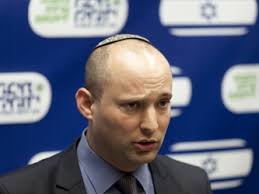 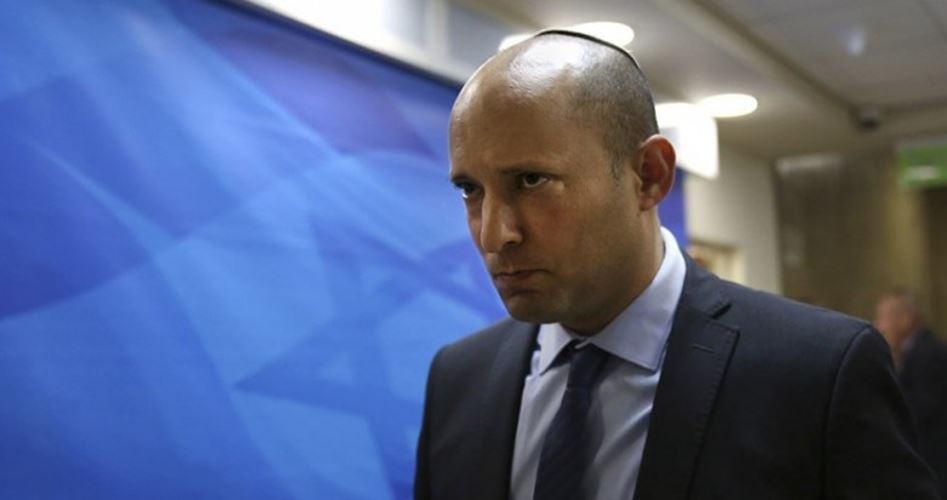 *  وزیر اسرائیلی: حزب الله موشکی شلیک کند، جنگ به وقوع خواهد پیوستزیر آموزش و پرورش رژیم صهیونیستی و رهبر حزب "خانه یهودی" تاکید کرد که اگر حزب الله به سمت نیروهای اسرائیلی در مرزهای شمالی موشک شلیک کند، ما را آن را اعلان جنگ از سوی دولت لبنان می‌دانیم.*  وزیر اسرائیلی: حزب الله موشکی شلیک کند، جنگ به وقوع خواهد پیوستزیر آموزش و پرورش رژیم صهیونیستی و رهبر حزب "خانه یهودی" تاکید کرد که اگر حزب الله به سمت نیروهای اسرائیلی در مرزهای شمالی موشک شلیک کند، ما را آن را اعلان جنگ از سوی دولت لبنان می‌دانیم.*  وزیر اسرائیلی: حزب الله موشکی شلیک کند، جنگ به وقوع خواهد پیوستزیر آموزش و پرورش رژیم صهیونیستی و رهبر حزب "خانه یهودی" تاکید کرد که اگر حزب الله به سمت نیروهای اسرائیلی در مرزهای شمالی موشک شلیک کند، ما را آن را اعلان جنگ از سوی دولت لبنان می‌دانیم.*  وزیر اسرائیلی: حزب الله موشکی شلیک کند، جنگ به وقوع خواهد پیوستزیر آموزش و پرورش رژیم صهیونیستی و رهبر حزب "خانه یهودی" تاکید کرد که اگر حزب الله به سمت نیروهای اسرائیلی در مرزهای شمالی موشک شلیک کند، ما را آن را اعلان جنگ از سوی دولت لبنان می‌دانیم.*  وزیر اسرائیلی: حزب الله موشکی شلیک کند، جنگ به وقوع خواهد پیوستزیر آموزش و پرورش رژیم صهیونیستی و رهبر حزب "خانه یهودی" تاکید کرد که اگر حزب الله به سمت نیروهای اسرائیلی در مرزهای شمالی موشک شلیک کند، ما را آن را اعلان جنگ از سوی دولت لبنان می‌دانیم.*  وزیر اسرائیلی: حزب الله موشکی شلیک کند، جنگ به وقوع خواهد پیوستزیر آموزش و پرورش رژیم صهیونیستی و رهبر حزب "خانه یهودی" تاکید کرد که اگر حزب الله به سمت نیروهای اسرائیلی در مرزهای شمالی موشک شلیک کند، ما را آن را اعلان جنگ از سوی دولت لبنان می‌دانیم.17/09/1397تاریخ انتشار:رای الیوممنبع:مقالهچرا حماس نباید از شکست آمریکا در سازمان ملل خشنود باشد؟! روزنامه رای الیوم چاپ لندن به قلم عبدالباری عطوان  در سرمقاله خود با اشاره به شکست قطعنامه آمریکا در سازمان ملل نوشت : چرا شکست آمریکا در سازمان ملل شایسته این همه جشن نیست؟ و چرا اسرائیل توانست حمایت 87 کشور را به دست آورد؟پیش نویس طرحی که نیکی هیلی نماینده آمریکا در سازمان ملل در محکومیت جنبش حماس به دلیل شلیک موشکی به اسرائیل ارائه داد و شکست خورد مستحق این همه جشن و شادمانی چه از سوی حماس و چه اعراب نیست.چراکه این موضوع نشانه خطرناکی از گسستگی دولت ها از آرمان فلسطین و حمایت از مواضع اسرائیل دارد.کشورهایی که همواره در شورای امنیت و مجمع عمومی سازمان ملل از قضیه فلسطین حمایت کرده اند.بله صحیح است این قطعنامه یک شکست برای آمریکا و اسرائیل محسوب می‌شود، همچنین یک سیلی به گوش نیکی هیلی مهمترین حمایتگر رژیم فاشیستی و نژادپرستانه اسرائیل است که تلاش داشت این قطعنامه را به عنوان هدیه ای به تل آویو تقدیم کند با وجود این نمی توان این ناکامی را به عنوان یک پیروزی برای اعراب و مسلمانان دانست این که این قطعنامه از سوی ۸۷ کشور تایید شود ۵۷ کشور با آن مخالفت کنند و ۳۳ کشور رأی ممتنع بدهند شاخص خطرناکی برای این مسئله است که اسرائیل توانسته به دیوار مخالفت بسیاری از کشورهای آفریقایی آسیایی و جنوب آمریکایی نفوذ کرده بتواند آرایی را که همواره در حمایت از مسئله فلسطین بودند و یا مخالف سیاست‌های اسرائیل بودند به نفع خود تغییر دهد.بله صحیح است این قطعنامه یک شکست برای آمریکا و اسرائیل محسوب می‌شود، همچنین یک سیلی به نیکی هیلی مهمترین حمایتگر رژیم فاشیستی و نژادپرستانه اسرائیل است که تلاش داشت این قطعنامه را به عنوان هدیه ای به تل آویو تقدیم کند، با وجود این نمی توان این ناکامی را به عنوان یک پیروزی برای اعراب و مسلمانان دانست. اینکه این قطعنامه از سوی ۸۷ کشور تایید شود ۵۷ کشور با آن مخالفت کنند و ۳۳ کشور رأی ممتنع بدهند شاخص خطرناکی برای این مسئله است که اسرائیل توانسته  از دیوار مخالفت بسیاری از کشورهای آفریقایی آسیایی و جنوب آمریکا عبور  کرده و بتواند آرایی را که همواره در حمایت از مسئله فلسطین بودند و یا حداقل مخالف سیاست‌های اسرائیل بودند  را به نفع خود تغییر دهد.پیش نویس قطعنامه ای که آمریکایی ها در محکومیت حماس تهیه کرده بودند بر لزوم محکوم نمودن پرتاب موشک به سوی اسرائیل و خشونت طلبی حماس تاکید کرده بود که باید بی تردید از سوی همه کشورها رد می شد،  چون حماس یک جنبش مقاومت ملی و مشروع است و  موشک‌های پرتاب شده از سوی این جنبش در پاسخ به حملات اسرائیل که از طریق تسلیحات ممنوعه و جنگنده ها و تانک ها و توپخانه ها انجام می شود، است.در واقع هر گونه قطعنامه‌ای در این زمینه باید به این حقایق اشاره می‌کرد و در غیر این صورت باید از سوی همه کشورها به ویژه کشورهایی که از استعمار غربی و اقدامات نژادپرستانه آنها رنج کشیده اند رد می شد. همین مسئله بود که باعث شد دنی دانون نماینده اسرائیل در سازمان ملل با وجود شکست قطعنامه بگوید این برای نخستین بار است که ۸۷ عضو مجمع عمومی سازمان ملل در تصمیمی مشترک حماس را محکوم می کنند. سخنان وی بیانگر حقیقتی است که برخی تلاش دارند آن را نادیده بگیرند. پیش  نویس قطعنامه آمریکا در محکومیت حماس بیانگر عقب‌نشینی واضح فعالیت‌های دیپلماتیک فلسطین در جامعه بین المللی است و همچنین پیشروی بزرگ رژیم صهیونیستی در همین زمینه به ویژه در مناطق و کشورهایی که تاکنون در برابر آنها بسته بودند،  مانند قاره آفریقا که در این روزها نتانیاهو به میهمان گرانقدر آنها تبدیل شده است. این مسئله ناقوس هشدار را برای اعراب و فلسطینی ها و به ویژه جنبش حماس به صدا درآورده است، آنها باید هوشیار باشند و دلایل این عقب‌نشینی رعب آور را بررسی کنند و در نهایت به راهبرد و سیاست ها و تحرکات فوری برای مقابله با آن و چاره اندیشی در این زمینه قبل از از دست رفتن فرصت اقدام کنند.فلسطین در شرایط کنونی ۸۰ سفارتخانه دارد که سالانه صدها میلیون دلار هزینه آنها می‌شود؛ نتایج رای گیری اخیر در مجمع عمومی سازمان ملل نشان داد که اکثر این سفارتخانه ها جایگاه ناتوانان شده است و خدمتی به مسئله فلسطین جز اندک چیزی نمی کنند . در واقع کارکنان این سفارتخانه ها دچار رکود در فعالیت های خود شده اند و سعی می کنند این دروغ را که آنها سفیر فلسطین هستند را واقعی جلوه دهند. آنها مهمترین و اکثر واجبات خود را در حمایت از مسئله فلسطین فراموش کردند و در نهایت ما شاهد این نتیجه فاجعه بار بوده ایم!شاید برخی این مسئله را با این توجیه مطرح کنند که موضوع قطعنامه به محکومیت حماس که در منازعه با تشکیلات خودگردان در رام الله به سر می‌برد مرتبط بوده است اما این یک بحث مضحک است چرا که نبردی که در سازمان ملل جریان دارد میان فتح و حماس نیست ، بلکه میان ملت فلسطین و صهیونیست‌ها است ابومازن نیز دچار اشتباه بزرگی شد که از تریبون سازمان ملل در آخرین نشست مجمع عمومی حماس را مورد انتقاد قرار داد ، سخنان وی برای ما قابل پیش‌بینی نبود و تنها موجب خرسندی صهیونیستها و حامیان این رژیم شد.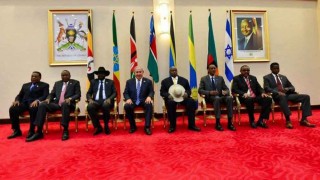 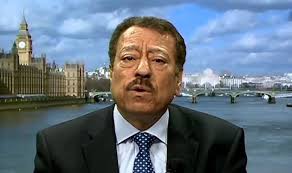 چرا حماس نباید از شکست آمریکا در سازمان ملل خشنود باشد؟! روزنامه رای الیوم چاپ لندن به قلم عبدالباری عطوان  در سرمقاله خود با اشاره به شکست قطعنامه آمریکا در سازمان ملل نوشت : چرا شکست آمریکا در سازمان ملل شایسته این همه جشن نیست؟ و چرا اسرائیل توانست حمایت 87 کشور را به دست آورد؟پیش نویس طرحی که نیکی هیلی نماینده آمریکا در سازمان ملل در محکومیت جنبش حماس به دلیل شلیک موشکی به اسرائیل ارائه داد و شکست خورد مستحق این همه جشن و شادمانی چه از سوی حماس و چه اعراب نیست.چراکه این موضوع نشانه خطرناکی از گسستگی دولت ها از آرمان فلسطین و حمایت از مواضع اسرائیل دارد.کشورهایی که همواره در شورای امنیت و مجمع عمومی سازمان ملل از قضیه فلسطین حمایت کرده اند.بله صحیح است این قطعنامه یک شکست برای آمریکا و اسرائیل محسوب می‌شود، همچنین یک سیلی به گوش نیکی هیلی مهمترین حمایتگر رژیم فاشیستی و نژادپرستانه اسرائیل است که تلاش داشت این قطعنامه را به عنوان هدیه ای به تل آویو تقدیم کند با وجود این نمی توان این ناکامی را به عنوان یک پیروزی برای اعراب و مسلمانان دانست این که این قطعنامه از سوی ۸۷ کشور تایید شود ۵۷ کشور با آن مخالفت کنند و ۳۳ کشور رأی ممتنع بدهند شاخص خطرناکی برای این مسئله است که اسرائیل توانسته به دیوار مخالفت بسیاری از کشورهای آفریقایی آسیایی و جنوب آمریکایی نفوذ کرده بتواند آرایی را که همواره در حمایت از مسئله فلسطین بودند و یا مخالف سیاست‌های اسرائیل بودند به نفع خود تغییر دهد.بله صحیح است این قطعنامه یک شکست برای آمریکا و اسرائیل محسوب می‌شود، همچنین یک سیلی به نیکی هیلی مهمترین حمایتگر رژیم فاشیستی و نژادپرستانه اسرائیل است که تلاش داشت این قطعنامه را به عنوان هدیه ای به تل آویو تقدیم کند، با وجود این نمی توان این ناکامی را به عنوان یک پیروزی برای اعراب و مسلمانان دانست. اینکه این قطعنامه از سوی ۸۷ کشور تایید شود ۵۷ کشور با آن مخالفت کنند و ۳۳ کشور رأی ممتنع بدهند شاخص خطرناکی برای این مسئله است که اسرائیل توانسته  از دیوار مخالفت بسیاری از کشورهای آفریقایی آسیایی و جنوب آمریکا عبور  کرده و بتواند آرایی را که همواره در حمایت از مسئله فلسطین بودند و یا حداقل مخالف سیاست‌های اسرائیل بودند  را به نفع خود تغییر دهد.پیش نویس قطعنامه ای که آمریکایی ها در محکومیت حماس تهیه کرده بودند بر لزوم محکوم نمودن پرتاب موشک به سوی اسرائیل و خشونت طلبی حماس تاکید کرده بود که باید بی تردید از سوی همه کشورها رد می شد،  چون حماس یک جنبش مقاومت ملی و مشروع است و  موشک‌های پرتاب شده از سوی این جنبش در پاسخ به حملات اسرائیل که از طریق تسلیحات ممنوعه و جنگنده ها و تانک ها و توپخانه ها انجام می شود، است.در واقع هر گونه قطعنامه‌ای در این زمینه باید به این حقایق اشاره می‌کرد و در غیر این صورت باید از سوی همه کشورها به ویژه کشورهایی که از استعمار غربی و اقدامات نژادپرستانه آنها رنج کشیده اند رد می شد. همین مسئله بود که باعث شد دنی دانون نماینده اسرائیل در سازمان ملل با وجود شکست قطعنامه بگوید این برای نخستین بار است که ۸۷ عضو مجمع عمومی سازمان ملل در تصمیمی مشترک حماس را محکوم می کنند. سخنان وی بیانگر حقیقتی است که برخی تلاش دارند آن را نادیده بگیرند. پیش  نویس قطعنامه آمریکا در محکومیت حماس بیانگر عقب‌نشینی واضح فعالیت‌های دیپلماتیک فلسطین در جامعه بین المللی است و همچنین پیشروی بزرگ رژیم صهیونیستی در همین زمینه به ویژه در مناطق و کشورهایی که تاکنون در برابر آنها بسته بودند،  مانند قاره آفریقا که در این روزها نتانیاهو به میهمان گرانقدر آنها تبدیل شده است. این مسئله ناقوس هشدار را برای اعراب و فلسطینی ها و به ویژه جنبش حماس به صدا درآورده است، آنها باید هوشیار باشند و دلایل این عقب‌نشینی رعب آور را بررسی کنند و در نهایت به راهبرد و سیاست ها و تحرکات فوری برای مقابله با آن و چاره اندیشی در این زمینه قبل از از دست رفتن فرصت اقدام کنند.فلسطین در شرایط کنونی ۸۰ سفارتخانه دارد که سالانه صدها میلیون دلار هزینه آنها می‌شود؛ نتایج رای گیری اخیر در مجمع عمومی سازمان ملل نشان داد که اکثر این سفارتخانه ها جایگاه ناتوانان شده است و خدمتی به مسئله فلسطین جز اندک چیزی نمی کنند . در واقع کارکنان این سفارتخانه ها دچار رکود در فعالیت های خود شده اند و سعی می کنند این دروغ را که آنها سفیر فلسطین هستند را واقعی جلوه دهند. آنها مهمترین و اکثر واجبات خود را در حمایت از مسئله فلسطین فراموش کردند و در نهایت ما شاهد این نتیجه فاجعه بار بوده ایم!شاید برخی این مسئله را با این توجیه مطرح کنند که موضوع قطعنامه به محکومیت حماس که در منازعه با تشکیلات خودگردان در رام الله به سر می‌برد مرتبط بوده است اما این یک بحث مضحک است چرا که نبردی که در سازمان ملل جریان دارد میان فتح و حماس نیست ، بلکه میان ملت فلسطین و صهیونیست‌ها است ابومازن نیز دچار اشتباه بزرگی شد که از تریبون سازمان ملل در آخرین نشست مجمع عمومی حماس را مورد انتقاد قرار داد ، سخنان وی برای ما قابل پیش‌بینی نبود و تنها موجب خرسندی صهیونیستها و حامیان این رژیم شد.چرا حماس نباید از شکست آمریکا در سازمان ملل خشنود باشد؟! روزنامه رای الیوم چاپ لندن به قلم عبدالباری عطوان  در سرمقاله خود با اشاره به شکست قطعنامه آمریکا در سازمان ملل نوشت : چرا شکست آمریکا در سازمان ملل شایسته این همه جشن نیست؟ و چرا اسرائیل توانست حمایت 87 کشور را به دست آورد؟پیش نویس طرحی که نیکی هیلی نماینده آمریکا در سازمان ملل در محکومیت جنبش حماس به دلیل شلیک موشکی به اسرائیل ارائه داد و شکست خورد مستحق این همه جشن و شادمانی چه از سوی حماس و چه اعراب نیست.چراکه این موضوع نشانه خطرناکی از گسستگی دولت ها از آرمان فلسطین و حمایت از مواضع اسرائیل دارد.کشورهایی که همواره در شورای امنیت و مجمع عمومی سازمان ملل از قضیه فلسطین حمایت کرده اند.بله صحیح است این قطعنامه یک شکست برای آمریکا و اسرائیل محسوب می‌شود، همچنین یک سیلی به گوش نیکی هیلی مهمترین حمایتگر رژیم فاشیستی و نژادپرستانه اسرائیل است که تلاش داشت این قطعنامه را به عنوان هدیه ای به تل آویو تقدیم کند با وجود این نمی توان این ناکامی را به عنوان یک پیروزی برای اعراب و مسلمانان دانست این که این قطعنامه از سوی ۸۷ کشور تایید شود ۵۷ کشور با آن مخالفت کنند و ۳۳ کشور رأی ممتنع بدهند شاخص خطرناکی برای این مسئله است که اسرائیل توانسته به دیوار مخالفت بسیاری از کشورهای آفریقایی آسیایی و جنوب آمریکایی نفوذ کرده بتواند آرایی را که همواره در حمایت از مسئله فلسطین بودند و یا مخالف سیاست‌های اسرائیل بودند به نفع خود تغییر دهد.بله صحیح است این قطعنامه یک شکست برای آمریکا و اسرائیل محسوب می‌شود، همچنین یک سیلی به نیکی هیلی مهمترین حمایتگر رژیم فاشیستی و نژادپرستانه اسرائیل است که تلاش داشت این قطعنامه را به عنوان هدیه ای به تل آویو تقدیم کند، با وجود این نمی توان این ناکامی را به عنوان یک پیروزی برای اعراب و مسلمانان دانست. اینکه این قطعنامه از سوی ۸۷ کشور تایید شود ۵۷ کشور با آن مخالفت کنند و ۳۳ کشور رأی ممتنع بدهند شاخص خطرناکی برای این مسئله است که اسرائیل توانسته  از دیوار مخالفت بسیاری از کشورهای آفریقایی آسیایی و جنوب آمریکا عبور  کرده و بتواند آرایی را که همواره در حمایت از مسئله فلسطین بودند و یا حداقل مخالف سیاست‌های اسرائیل بودند  را به نفع خود تغییر دهد.پیش نویس قطعنامه ای که آمریکایی ها در محکومیت حماس تهیه کرده بودند بر لزوم محکوم نمودن پرتاب موشک به سوی اسرائیل و خشونت طلبی حماس تاکید کرده بود که باید بی تردید از سوی همه کشورها رد می شد،  چون حماس یک جنبش مقاومت ملی و مشروع است و  موشک‌های پرتاب شده از سوی این جنبش در پاسخ به حملات اسرائیل که از طریق تسلیحات ممنوعه و جنگنده ها و تانک ها و توپخانه ها انجام می شود، است.در واقع هر گونه قطعنامه‌ای در این زمینه باید به این حقایق اشاره می‌کرد و در غیر این صورت باید از سوی همه کشورها به ویژه کشورهایی که از استعمار غربی و اقدامات نژادپرستانه آنها رنج کشیده اند رد می شد. همین مسئله بود که باعث شد دنی دانون نماینده اسرائیل در سازمان ملل با وجود شکست قطعنامه بگوید این برای نخستین بار است که ۸۷ عضو مجمع عمومی سازمان ملل در تصمیمی مشترک حماس را محکوم می کنند. سخنان وی بیانگر حقیقتی است که برخی تلاش دارند آن را نادیده بگیرند. پیش  نویس قطعنامه آمریکا در محکومیت حماس بیانگر عقب‌نشینی واضح فعالیت‌های دیپلماتیک فلسطین در جامعه بین المللی است و همچنین پیشروی بزرگ رژیم صهیونیستی در همین زمینه به ویژه در مناطق و کشورهایی که تاکنون در برابر آنها بسته بودند،  مانند قاره آفریقا که در این روزها نتانیاهو به میهمان گرانقدر آنها تبدیل شده است. این مسئله ناقوس هشدار را برای اعراب و فلسطینی ها و به ویژه جنبش حماس به صدا درآورده است، آنها باید هوشیار باشند و دلایل این عقب‌نشینی رعب آور را بررسی کنند و در نهایت به راهبرد و سیاست ها و تحرکات فوری برای مقابله با آن و چاره اندیشی در این زمینه قبل از از دست رفتن فرصت اقدام کنند.فلسطین در شرایط کنونی ۸۰ سفارتخانه دارد که سالانه صدها میلیون دلار هزینه آنها می‌شود؛ نتایج رای گیری اخیر در مجمع عمومی سازمان ملل نشان داد که اکثر این سفارتخانه ها جایگاه ناتوانان شده است و خدمتی به مسئله فلسطین جز اندک چیزی نمی کنند . در واقع کارکنان این سفارتخانه ها دچار رکود در فعالیت های خود شده اند و سعی می کنند این دروغ را که آنها سفیر فلسطین هستند را واقعی جلوه دهند. آنها مهمترین و اکثر واجبات خود را در حمایت از مسئله فلسطین فراموش کردند و در نهایت ما شاهد این نتیجه فاجعه بار بوده ایم!شاید برخی این مسئله را با این توجیه مطرح کنند که موضوع قطعنامه به محکومیت حماس که در منازعه با تشکیلات خودگردان در رام الله به سر می‌برد مرتبط بوده است اما این یک بحث مضحک است چرا که نبردی که در سازمان ملل جریان دارد میان فتح و حماس نیست ، بلکه میان ملت فلسطین و صهیونیست‌ها است ابومازن نیز دچار اشتباه بزرگی شد که از تریبون سازمان ملل در آخرین نشست مجمع عمومی حماس را مورد انتقاد قرار داد ، سخنان وی برای ما قابل پیش‌بینی نبود و تنها موجب خرسندی صهیونیستها و حامیان این رژیم شد.چرا حماس نباید از شکست آمریکا در سازمان ملل خشنود باشد؟! روزنامه رای الیوم چاپ لندن به قلم عبدالباری عطوان  در سرمقاله خود با اشاره به شکست قطعنامه آمریکا در سازمان ملل نوشت : چرا شکست آمریکا در سازمان ملل شایسته این همه جشن نیست؟ و چرا اسرائیل توانست حمایت 87 کشور را به دست آورد؟پیش نویس طرحی که نیکی هیلی نماینده آمریکا در سازمان ملل در محکومیت جنبش حماس به دلیل شلیک موشکی به اسرائیل ارائه داد و شکست خورد مستحق این همه جشن و شادمانی چه از سوی حماس و چه اعراب نیست.چراکه این موضوع نشانه خطرناکی از گسستگی دولت ها از آرمان فلسطین و حمایت از مواضع اسرائیل دارد.کشورهایی که همواره در شورای امنیت و مجمع عمومی سازمان ملل از قضیه فلسطین حمایت کرده اند.بله صحیح است این قطعنامه یک شکست برای آمریکا و اسرائیل محسوب می‌شود، همچنین یک سیلی به گوش نیکی هیلی مهمترین حمایتگر رژیم فاشیستی و نژادپرستانه اسرائیل است که تلاش داشت این قطعنامه را به عنوان هدیه ای به تل آویو تقدیم کند با وجود این نمی توان این ناکامی را به عنوان یک پیروزی برای اعراب و مسلمانان دانست این که این قطعنامه از سوی ۸۷ کشور تایید شود ۵۷ کشور با آن مخالفت کنند و ۳۳ کشور رأی ممتنع بدهند شاخص خطرناکی برای این مسئله است که اسرائیل توانسته به دیوار مخالفت بسیاری از کشورهای آفریقایی آسیایی و جنوب آمریکایی نفوذ کرده بتواند آرایی را که همواره در حمایت از مسئله فلسطین بودند و یا مخالف سیاست‌های اسرائیل بودند به نفع خود تغییر دهد.بله صحیح است این قطعنامه یک شکست برای آمریکا و اسرائیل محسوب می‌شود، همچنین یک سیلی به نیکی هیلی مهمترین حمایتگر رژیم فاشیستی و نژادپرستانه اسرائیل است که تلاش داشت این قطعنامه را به عنوان هدیه ای به تل آویو تقدیم کند، با وجود این نمی توان این ناکامی را به عنوان یک پیروزی برای اعراب و مسلمانان دانست. اینکه این قطعنامه از سوی ۸۷ کشور تایید شود ۵۷ کشور با آن مخالفت کنند و ۳۳ کشور رأی ممتنع بدهند شاخص خطرناکی برای این مسئله است که اسرائیل توانسته  از دیوار مخالفت بسیاری از کشورهای آفریقایی آسیایی و جنوب آمریکا عبور  کرده و بتواند آرایی را که همواره در حمایت از مسئله فلسطین بودند و یا حداقل مخالف سیاست‌های اسرائیل بودند  را به نفع خود تغییر دهد.پیش نویس قطعنامه ای که آمریکایی ها در محکومیت حماس تهیه کرده بودند بر لزوم محکوم نمودن پرتاب موشک به سوی اسرائیل و خشونت طلبی حماس تاکید کرده بود که باید بی تردید از سوی همه کشورها رد می شد،  چون حماس یک جنبش مقاومت ملی و مشروع است و  موشک‌های پرتاب شده از سوی این جنبش در پاسخ به حملات اسرائیل که از طریق تسلیحات ممنوعه و جنگنده ها و تانک ها و توپخانه ها انجام می شود، است.در واقع هر گونه قطعنامه‌ای در این زمینه باید به این حقایق اشاره می‌کرد و در غیر این صورت باید از سوی همه کشورها به ویژه کشورهایی که از استعمار غربی و اقدامات نژادپرستانه آنها رنج کشیده اند رد می شد. همین مسئله بود که باعث شد دنی دانون نماینده اسرائیل در سازمان ملل با وجود شکست قطعنامه بگوید این برای نخستین بار است که ۸۷ عضو مجمع عمومی سازمان ملل در تصمیمی مشترک حماس را محکوم می کنند. سخنان وی بیانگر حقیقتی است که برخی تلاش دارند آن را نادیده بگیرند. پیش  نویس قطعنامه آمریکا در محکومیت حماس بیانگر عقب‌نشینی واضح فعالیت‌های دیپلماتیک فلسطین در جامعه بین المللی است و همچنین پیشروی بزرگ رژیم صهیونیستی در همین زمینه به ویژه در مناطق و کشورهایی که تاکنون در برابر آنها بسته بودند،  مانند قاره آفریقا که در این روزها نتانیاهو به میهمان گرانقدر آنها تبدیل شده است. این مسئله ناقوس هشدار را برای اعراب و فلسطینی ها و به ویژه جنبش حماس به صدا درآورده است، آنها باید هوشیار باشند و دلایل این عقب‌نشینی رعب آور را بررسی کنند و در نهایت به راهبرد و سیاست ها و تحرکات فوری برای مقابله با آن و چاره اندیشی در این زمینه قبل از از دست رفتن فرصت اقدام کنند.فلسطین در شرایط کنونی ۸۰ سفارتخانه دارد که سالانه صدها میلیون دلار هزینه آنها می‌شود؛ نتایج رای گیری اخیر در مجمع عمومی سازمان ملل نشان داد که اکثر این سفارتخانه ها جایگاه ناتوانان شده است و خدمتی به مسئله فلسطین جز اندک چیزی نمی کنند . در واقع کارکنان این سفارتخانه ها دچار رکود در فعالیت های خود شده اند و سعی می کنند این دروغ را که آنها سفیر فلسطین هستند را واقعی جلوه دهند. آنها مهمترین و اکثر واجبات خود را در حمایت از مسئله فلسطین فراموش کردند و در نهایت ما شاهد این نتیجه فاجعه بار بوده ایم!شاید برخی این مسئله را با این توجیه مطرح کنند که موضوع قطعنامه به محکومیت حماس که در منازعه با تشکیلات خودگردان در رام الله به سر می‌برد مرتبط بوده است اما این یک بحث مضحک است چرا که نبردی که در سازمان ملل جریان دارد میان فتح و حماس نیست ، بلکه میان ملت فلسطین و صهیونیست‌ها است ابومازن نیز دچار اشتباه بزرگی شد که از تریبون سازمان ملل در آخرین نشست مجمع عمومی حماس را مورد انتقاد قرار داد ، سخنان وی برای ما قابل پیش‌بینی نبود و تنها موجب خرسندی صهیونیستها و حامیان این رژیم شد.چرا حماس نباید از شکست آمریکا در سازمان ملل خشنود باشد؟! روزنامه رای الیوم چاپ لندن به قلم عبدالباری عطوان  در سرمقاله خود با اشاره به شکست قطعنامه آمریکا در سازمان ملل نوشت : چرا شکست آمریکا در سازمان ملل شایسته این همه جشن نیست؟ و چرا اسرائیل توانست حمایت 87 کشور را به دست آورد؟پیش نویس طرحی که نیکی هیلی نماینده آمریکا در سازمان ملل در محکومیت جنبش حماس به دلیل شلیک موشکی به اسرائیل ارائه داد و شکست خورد مستحق این همه جشن و شادمانی چه از سوی حماس و چه اعراب نیست.چراکه این موضوع نشانه خطرناکی از گسستگی دولت ها از آرمان فلسطین و حمایت از مواضع اسرائیل دارد.کشورهایی که همواره در شورای امنیت و مجمع عمومی سازمان ملل از قضیه فلسطین حمایت کرده اند.بله صحیح است این قطعنامه یک شکست برای آمریکا و اسرائیل محسوب می‌شود، همچنین یک سیلی به گوش نیکی هیلی مهمترین حمایتگر رژیم فاشیستی و نژادپرستانه اسرائیل است که تلاش داشت این قطعنامه را به عنوان هدیه ای به تل آویو تقدیم کند با وجود این نمی توان این ناکامی را به عنوان یک پیروزی برای اعراب و مسلمانان دانست این که این قطعنامه از سوی ۸۷ کشور تایید شود ۵۷ کشور با آن مخالفت کنند و ۳۳ کشور رأی ممتنع بدهند شاخص خطرناکی برای این مسئله است که اسرائیل توانسته به دیوار مخالفت بسیاری از کشورهای آفریقایی آسیایی و جنوب آمریکایی نفوذ کرده بتواند آرایی را که همواره در حمایت از مسئله فلسطین بودند و یا مخالف سیاست‌های اسرائیل بودند به نفع خود تغییر دهد.بله صحیح است این قطعنامه یک شکست برای آمریکا و اسرائیل محسوب می‌شود، همچنین یک سیلی به نیکی هیلی مهمترین حمایتگر رژیم فاشیستی و نژادپرستانه اسرائیل است که تلاش داشت این قطعنامه را به عنوان هدیه ای به تل آویو تقدیم کند، با وجود این نمی توان این ناکامی را به عنوان یک پیروزی برای اعراب و مسلمانان دانست. اینکه این قطعنامه از سوی ۸۷ کشور تایید شود ۵۷ کشور با آن مخالفت کنند و ۳۳ کشور رأی ممتنع بدهند شاخص خطرناکی برای این مسئله است که اسرائیل توانسته  از دیوار مخالفت بسیاری از کشورهای آفریقایی آسیایی و جنوب آمریکا عبور  کرده و بتواند آرایی را که همواره در حمایت از مسئله فلسطین بودند و یا حداقل مخالف سیاست‌های اسرائیل بودند  را به نفع خود تغییر دهد.پیش نویس قطعنامه ای که آمریکایی ها در محکومیت حماس تهیه کرده بودند بر لزوم محکوم نمودن پرتاب موشک به سوی اسرائیل و خشونت طلبی حماس تاکید کرده بود که باید بی تردید از سوی همه کشورها رد می شد،  چون حماس یک جنبش مقاومت ملی و مشروع است و  موشک‌های پرتاب شده از سوی این جنبش در پاسخ به حملات اسرائیل که از طریق تسلیحات ممنوعه و جنگنده ها و تانک ها و توپخانه ها انجام می شود، است.در واقع هر گونه قطعنامه‌ای در این زمینه باید به این حقایق اشاره می‌کرد و در غیر این صورت باید از سوی همه کشورها به ویژه کشورهایی که از استعمار غربی و اقدامات نژادپرستانه آنها رنج کشیده اند رد می شد. همین مسئله بود که باعث شد دنی دانون نماینده اسرائیل در سازمان ملل با وجود شکست قطعنامه بگوید این برای نخستین بار است که ۸۷ عضو مجمع عمومی سازمان ملل در تصمیمی مشترک حماس را محکوم می کنند. سخنان وی بیانگر حقیقتی است که برخی تلاش دارند آن را نادیده بگیرند. پیش  نویس قطعنامه آمریکا در محکومیت حماس بیانگر عقب‌نشینی واضح فعالیت‌های دیپلماتیک فلسطین در جامعه بین المللی است و همچنین پیشروی بزرگ رژیم صهیونیستی در همین زمینه به ویژه در مناطق و کشورهایی که تاکنون در برابر آنها بسته بودند،  مانند قاره آفریقا که در این روزها نتانیاهو به میهمان گرانقدر آنها تبدیل شده است. این مسئله ناقوس هشدار را برای اعراب و فلسطینی ها و به ویژه جنبش حماس به صدا درآورده است، آنها باید هوشیار باشند و دلایل این عقب‌نشینی رعب آور را بررسی کنند و در نهایت به راهبرد و سیاست ها و تحرکات فوری برای مقابله با آن و چاره اندیشی در این زمینه قبل از از دست رفتن فرصت اقدام کنند.فلسطین در شرایط کنونی ۸۰ سفارتخانه دارد که سالانه صدها میلیون دلار هزینه آنها می‌شود؛ نتایج رای گیری اخیر در مجمع عمومی سازمان ملل نشان داد که اکثر این سفارتخانه ها جایگاه ناتوانان شده است و خدمتی به مسئله فلسطین جز اندک چیزی نمی کنند . در واقع کارکنان این سفارتخانه ها دچار رکود در فعالیت های خود شده اند و سعی می کنند این دروغ را که آنها سفیر فلسطین هستند را واقعی جلوه دهند. آنها مهمترین و اکثر واجبات خود را در حمایت از مسئله فلسطین فراموش کردند و در نهایت ما شاهد این نتیجه فاجعه بار بوده ایم!شاید برخی این مسئله را با این توجیه مطرح کنند که موضوع قطعنامه به محکومیت حماس که در منازعه با تشکیلات خودگردان در رام الله به سر می‌برد مرتبط بوده است اما این یک بحث مضحک است چرا که نبردی که در سازمان ملل جریان دارد میان فتح و حماس نیست ، بلکه میان ملت فلسطین و صهیونیست‌ها است ابومازن نیز دچار اشتباه بزرگی شد که از تریبون سازمان ملل در آخرین نشست مجمع عمومی حماس را مورد انتقاد قرار داد ، سخنان وی برای ما قابل پیش‌بینی نبود و تنها موجب خرسندی صهیونیستها و حامیان این رژیم شد.